Sprawozdanie z realizacji programu współpracy Gminy Miasto Świnoujście z organizacjami pozarządowymi oraz podmiotami wymienionymi  w art. 3 ust. 3 ustawy                               o działalności pożytku publicznego i o wolontariacie                     za 2017 rok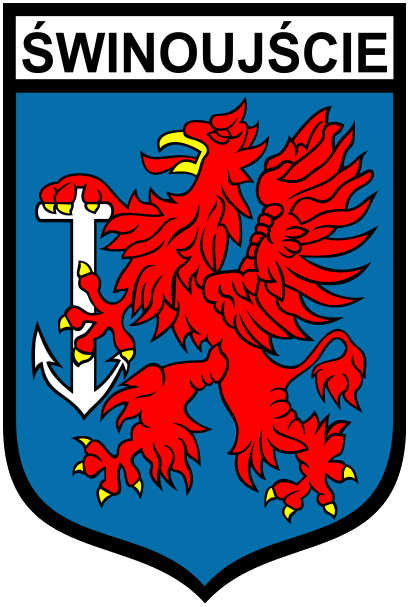 Uchwałą Nr XXIX/229/2016 Rady Miasta Świnoujście z dnia 24 listopada 2016 roku został przyjęty program współpracy Gminy Miasto Świnoujście z organizacjami pozarządowymi oraz podmiotami wymienionymi w art. 3 ust. 3 ustawy o działalności pożytku publicznego i o wolontariacie na 2017 rok, w którym zostały zawarte cele, zasady oraz formy współpracy gminy z organizacjami pozarządowymi.Współpraca samorządu z organizacjami pozarządowymi dotyczy w praktyce wszystkich sfer życia społecznego i opiera się na zasadach: subsydiarności, suwerenności stron, partnerstwa, efektywności, uczciwej konkurencji oraz jawności.Celem głównym programu współpracy było dążenie do harmonijnej i partnerskiej współpracy gminy i organizacji pozarządowych w celu poprawy jakości życia mieszkańców gminy.  Program zakładał osiągnięcie celu głównego poprzez realizację następujących celów szczegółowych:określenie zasad współpracy oraz wyznaczenie jej obszarów,zwiększenie i wzmocnienie efektywności wykonywania zadań publicznych,włączenie organizacji pozarządowych w podejmowanie przez gminę decyzji dotyczących życia społecznego, m. in. poprzez konsultacje społeczne,podejmowanie i inicjowanie różnych form współdziałania gminy z organizacjami pozarządowymi w celu efektywnej realizacji zadań publicznych,podejmowanie działań zmierzających do integracji organizacji pozarządowych,ustalenie lokalizacji inkubatora organizacji pozarządowych.Zgodnie z art. 5a ust. 3 ustawy z dnia 24 kwietnia 2003 roku o działalności pożytku publicznego i o wolontariacie, organ wykonawczy jednostki samorządu terytorialnego, nie później niż do 31 maja każdego roku jest zobowiązany przedłożyć organowi stanowiącemu jednostki samorządu terytorialnego oraz opublikować w Biuletynie Informacji Publicznej sprawozdanie z realizacji programu współpracy za rok poprzedni.Celem niniejszego sprawozdania jest podsumowanie całorocznej współpracy finansowej                                i pozafinansowej  miasta z organizacjami pozarządowymi oraz zilustrowanie zakresu i zasięgu aktywności obywatelskiej.Zgodnie z postanowieniami rozdziału 8 programu współpracy Gminy Miasto Świnoujście z organizacjami pozarządowymi oraz podmiotami wymienionymi w art. 3 ust. 3 ustawy o działalności pożytku publicznego i o wolontariacie na 2017 rok, program był realizowanie między innymi poprzez:zlecanie organizacjom pozarządowym realizacji zadań publicznych na podstawie otwartych konkursów ofert,zlecanie organizacjom pozarządowym realizacji zadań z pominięciem otwartego konkursu ofert,umieszczenie informacji na stronie internetowej miasta aktualnych danych dotyczących organizacji pozarządowych, a w szczególności:zadań publicznych, które będą realizowane w danym roku wraz z podaniem wysokości środków finansowych przeznaczonych z budżetu miasta,ogłaszanych konkursów ofert na realizację zadań publicznych i ich rozstrzygnięciach.Ocena realizacji programu współpracy Gminy Miasto Świnoujście z organizacjami pozarządowymi oraz podmiotami wymienionymi w art. 3 ust. 3 ustawy o działalności pożytku publicznego i o wolontariacie na 2017 rok, zgodnie z zapisami rozdziału 10 tego programu została przeprowadzona w oparciu o wyznaczone wcześniej mierniki:wysokość środków finansowych przekazanych organizacjom pozarządowym z budżetu gminy na realizację zadań publicznych,wysokość środków wykorzystanych przez organizacje pozarządowe,udział środków własnych organizacji pozarządowych w realizacji zadań publicznych.udział środków finansowych, zasobu osobowego i rzeczowego, w tym pracy społecznej członków i świadczeń wolontariuszy zaangażowanych przez organizacje w realizację zadań publicznych,procentowego udziału środków przeznaczonych na dotacje dla organizacji w całym budżecie gminy,liczbę ogłoszonych konkursów,liczbę ofert złożonych przez organizacje pozarządowe,liczbę umów wieloletnich,liczbę ofert złożonych przez organizacje pozarządowe na realizację zadań publicznych w trybie pozakonkursowym (art.19a)liczbę organizacji pozarządowych funkcjonujących na terenie gminy.Współpraca miasta z organizacjami pozarządowymi odbywała się w dwóch formach; finansowej                     i pozafinansowej.Współpraca pozafinansowa samorządu z organizacjami pozarządowymi w roku 2017 odbywała się poprzez:organizowanie szkoleń podnoszących jakość pracy organizacji pozarządowych – szkolenie zorganizowane 29.06.2017 r. z zakresu weryfikowania merytorycznie i finansowo sprawozdań z realizacji zadań publicznych po nowelizacji rozporządzenia Ministra Rodziny, Pracy i Polityki Społecznej z 17 sierpnia 2016 r. w sprawie wzorów ofert i ramowych wzorów umów dotyczących realizacji zadań publicznych oraz wzorów sprawozdań z wykonania tych zadań, oraz szkolenie zorganizowane 4 grudnia 2017 r. pod tytułem: „Jakich błędów nie popełniać podczas naboru w otwartym konkursie ofert na realizację zadań publicznych – dobre i złe praktyki po roku od wprowadzenia rozporządzenia Ministra Rodziny, Pracy i Polityki Społecznej z dnia 17 sierpnia 2017 r. w sprawie wzorów ofert i ramowych wzorów umów dotyczących realizacji zadań publicznych oraz wzorów sprawozdań z wykonania tych zadań,bezpłatne udostępnianie organizacjom pozarządowym sal urzędu - z pomieszczeń biurowych urzędu bezpłatnie korzystają organizacje kombatanckie, związek sybiraków.prowadzenie bazy danych organizacji pozarządowych - na stronie internetowej wwww.swinoujscie.pl w Biuletynie Informacji Publicznej w zakładce organizacje pozarządowe zamieszczony jest wykaz organizacji pozarządowych zarejestrowanych na terenie Świnoujścia, oraz na bieżąco przekazywane są informację dotyczące działalności organizacji pozarządowych.udział przedstawicieli organizacji pozarządowych w pracach komisji konkursowych celem opiniowania ofert złożonych w otwartych konkursach ofert  -  ogłoszono 18 konkursów,                   w których czynnie uczestniczyli przedstawiciele organizacji pozarządowych.udzielanie rekomendacji organizacjom pozarządowym, które ubiegają się o środki finansowe           z innych źródeł,zapraszanie na spotkania merytoryczne z ważnym głosem doradczym przedstawicieli organizacji pozarządowych w trakcie opracowywania projektów „Strategii Rozwiązywania Problemów Społecznych w Świnoujściu na lata 2017-2026” oraz „Gminnego Programu Rewitalizacji dla Gminy Miasto Świnoujście na lata 2017-2027”,zorganizowanie wyborów oraz powołanie III kadencji Gminnej Rady Działalności Pożytku Publicznego w Świnoujściu,konsultowanie projektów uchwał z Gminną Radą Działalności Pożytku Publicznego oraz  z organizacjami pozarządowymi oraz podmiotami wymienionymi w art. 3 ust. 3 projektów aktów normatywnych w dziedzinach dotyczących działalności statutowej tych organizacji w oparciu o Uchwałę Nr VI/33/2011 Rady Miasta Świnoujście z dnia 10 lutego 2011 r. w sprawie określenia szczegółowego sposobu konsultacji projektów aktów prawa miejscowego z organizacjami pozarządowymi oraz innymi podmiotami działającym w sferze działalności pożytku publicznego,współpracę z Gminną Radą Działalności Pożytku Publicznego w celu integracji środowiska organizacji pozarządowych, a także poprzez współpracę w opracowywaniu koncepcji  Centrum Organizacji Pozarządowych (w programie wstępnie nazwanego inkubatorem) i ustalenie możliwości jego lokalizacji w budynku przy ul. Piastowskiej 62 (w celu wypracowania koncepcji COP zorganizowano szkolenia 24 czerwca 2017 r. – zasady i możliwości funkcjonowania Centrum Organizacji Pozarządowych w Świnoujściu).Współpraca finansowa polegała na:powierzeniu wykonania zadań publicznych wraz z udzieleniem dotacji na finansowanie ich realizacji. Powierzenie realizacji zadania ma miejsce wówczas, gdy samorząd przekazuje organizacji realizację danego zadania i  przekazuje środki  finansowanie na całość kosztów jego wykonywania,wspieraniu wykonania zadań publicznych wraz z udzieleniem dotacji na dofinansowanie ich realizacji. Wspieranie dotyczy sytuacji, gdy organizacja podejmuje się realizacji zadania publicznego, na które otrzymuje środki z budżetu samorządu, natomiast część kosztów realizacji zadania pokrywa z własnych środków.Współpraca miasta z organizacjami pozarządowymi w 2017 roku obejmowała sferę zadań publicznych z zakresu:  1) pomocy społecznej w tym pomocy rodzinom w trudnej sytuacji życiowej oraz wyrównywania szans tych rodzin i osób poprzez: prowadzenie dziennych domów pomocy, prowadzenie środowiskowego domu samopomocy, udzielanie  schronienia dla osób bezdomnych,2) podtrzymywania i upowszechniania tradycji narodowej, pielęgnowania polskości oraz rozwoju świadomości narodowej, obywatelskiej i kulturowej poprzez:	 udział w obchodach świąt i rocznic, organizację spotkań i konkursów dla dzieci i młodzieży, organizację spotkań okolicznościowych ukazujących obyczaje i tradycje polskie,  kultywowanie i propagowanie tradycji narodowych i patriotycznych,3) działań na rzecz integracji europejskiej oraz rozwijanie kontaktów i współpracy między społeczeństwami poprzez:organizację konferencji, seminariów i spotkań,organizację  i udział w obchodach rocznic wspólnie z innymi związkami i organizacjami z terenu Niemiec,organizację spotkań okolicznościowych ukazujących obyczaje i tradycje polskie, z udziałem przedstawicieli innych organizacji,propagowanie i wzmacnianie więzi międzypokoleniowej,4) działań na rzecz mniejszości narodowych i etnicznych oraz języka regionalnego poprzez:działania społeczno – kulturalne społeczności romskiej,5) ochrony i promocji zdrowia poprzez:prowadzenie działań i edukacja w zakresie profilaktyki cukrzycy,poprawę jakości życia chorych onkologicznie i ich rodzin,6) działań na rzecz osób niepełnosprawnych poprzez:działania edukacyjno-informacyjne, udzielanie pomocy psychologicznej, prowadzenie poradnictwa i inne,prowadzenie rehabilitacji społecznej,7) działań wspomagających rozwój wspólnot i społeczności lokalnej poprzez:wspieranie lokalnej społeczności miasta,8) wspieranie i upowszechnianie kultury fizycznej poprzez:rozwój i zaspakajanie zainteresowań sportowych oraz doskonalenie umiejętności poprzez prowadzenie systematycznego szkolenia w różnych dyscyplinach sportu,współorganizacja zawodów sportowych, festynów, regat, rajdów, widowisk sportowych, imprez rekreacyjnych,promocja miasta poprzez udział świnoujskich zawodników i zespołów we współzawodnictwie sportowym,9) ekologii i ochrony zwierząt oraz ochrony dziedzictwa przyrodniczego poprzez:organizację edukacji ekologicznej w mieście,promocję, odzysk i recykling aluminiowych puszek po napojach,prowadzenie schroniska dla bezdomnych zwierząt,10) działań na rzecz rodziny, macierzyństwa, rodzicielstwa, upowszechniania i ochrony praw dziecka poprzez:prowadzenie niepublicznych placówek wsparcia dziennego w połączonej formie tj. opiekuńczej i specjalistycznej,11) przeciwdziałania uzależnieniom i patologiom społecznym poprzez:prowadzenie działań z zakresu przeciwdziałania uzależnieniom,prowadzenie Centrum Pomocy i Wsparcia w Zakresie Uzależnień.Realizację zadań, publicznych przez organizacje pozarządowe, wysokość środków przekazanych               z budżetu gminy i wkład własny organizacji, przedstawia niniejsza tabela Razem plan środków finansowych przeznaczonych z budżetu gminy na realizację zadań publicznych  wynosił 3.040.152,32 zł, a wykonanie wyniosło: 3.036.595,87 zł. Wynikało to z tego, że organizacje pozarządowe nie wykorzystywały w pełni przyznanej dotacji i zwracały ją jako niewykorzystane środki finansowe. Przy realizacji zadań publicznych organizacje pozarządowe angażowały również  środki własne, które kształtowały się na poziomie 1 277 835,59 zł.Mierniki efektywności realizacji programu:	Na podstawie określonych mierników realizacji programu współpracy widoczny jest wzrost przekazanych środków finansowych organizacjom pozarządowym z budżetu gminy na realizację zadań publicznych.Zauważyć można także, wzrost kwoty zasobu rzeczowego, osobowego, w tym pracy społecznej członków i świadczeń wolontariuszy zaangażowanych przez organizacje pozarządowe w realizację zadań publicznychŚwinoujście 29 maja 2018 r.Lp.Lp.Lp.Lp.Lp.Lp.Lp.Nazwa zadania publicznego Nazwa zadania publicznego Kwota dotacjiKwota dotacjiKwota dotacjiKwota dotacjiKwota dotacjiKwota dotacjiKwota dotacjiKwota dotacjiPodmiot realizujący zadanie publiczneWysokość wkładu własnego organizacjiForma zlecenia zadaniapomoc społeczna, w tym pomoc rodzinom i osobom w trudnej sytuacjipomoc społeczna, w tym pomoc rodzinom i osobom w trudnej sytuacjipomoc społeczna, w tym pomoc rodzinom i osobom w trudnej sytuacjipomoc społeczna, w tym pomoc rodzinom i osobom w trudnej sytuacjipomoc społeczna, w tym pomoc rodzinom i osobom w trudnej sytuacjipomoc społeczna, w tym pomoc rodzinom i osobom w trudnej sytuacjipomoc społeczna, w tym pomoc rodzinom i osobom w trudnej sytuacjipomoc społeczna, w tym pomoc rodzinom i osobom w trudnej sytuacjipomoc społeczna, w tym pomoc rodzinom i osobom w trudnej sytuacjipomoc społeczna, w tym pomoc rodzinom i osobom w trudnej sytuacjipomoc społeczna, w tym pomoc rodzinom i osobom w trudnej sytuacjipomoc społeczna, w tym pomoc rodzinom i osobom w trudnej sytuacjipomoc społeczna, w tym pomoc rodzinom i osobom w trudnej sytuacjipomoc społeczna, w tym pomoc rodzinom i osobom w trudnej sytuacjipomoc społeczna, w tym pomoc rodzinom i osobom w trudnej sytuacjipomoc społeczna, w tym pomoc rodzinom i osobom w trudnej sytuacjipomoc społeczna, w tym pomoc rodzinom i osobom w trudnej sytuacjipomoc społeczna, w tym pomoc rodzinom i osobom w trudnej sytuacjipomoc społeczna, w tym pomoc rodzinom i osobom w trudnej sytuacjipomoc społeczna, w tym pomoc rodzinom i osobom w trudnej sytuacji111111Prowadzenie Dziennego Domu Pobytu przy ul. Sosnowej 5AProwadzenie Dziennego Domu Pobytu przy ul. Sosnowej 5A135.450,00135.450,00135.450,00135.450,00135.450,00135.450,00135.450,00135.450,00135.450,00Caritas Archidiecezji Szczecińsko-Kamieńskiej1.000,00Konkurs wspieranie zadania222222Prowadzenie Dziennego Domu Pomocy  przy                    ul. Piłsudskiego 11Prowadzenie Dziennego Domu Pomocy  przy                    ul. Piłsudskiego 11167.150,00167.150,00167.150,00167.150,00167.150,00167.150,00167.150,00167.150,00167.150,00Caritas Archidiecezji Szczecińsko-Kamieńskiej1.000,00Konkurs wspieranie zadania333333Prowadzenie schroniska dla osób bezdomnychz ogrzewalniąProwadzenie schroniska dla osób bezdomnychz ogrzewalnią444.000,00444.000,00444.000,00444.000,00444.000,00444.000,00444.000,00444.000,00444.000,00Caritas Archidiecezji Szczecińsko-kamieńskiej129.688,00Konkurs wspieranie zadania444444Prowadzenie środowiskowego domu samopomocyProwadzenie środowiskowego domu samopomocyz budżetu gminy50.000,00z budżetu Wojewoda285,859,40z budżetu gminy50.000,00z budżetu Wojewoda285,859,40z budżetu gminy50.000,00z budżetu Wojewoda285,859,40z budżetu gminy50.000,00z budżetu Wojewoda285,859,40z budżetu gminy50.000,00z budżetu Wojewoda285,859,40z budżetu gminy50.000,00z budżetu Wojewoda285,859,40z budżetu gminy50.000,00z budżetu Wojewoda285,859,40z budżetu gminy50.000,00z budżetu Wojewoda285,859,40z budżetu gminy50.000,00z budżetu Wojewoda285,859,40Polskie Stowarzyszenie na Rzecz Osób z Upośledzeniem Umysłowym1.680,00Konkurs wspieraniezadaniadziałalność wspomagająca rozwój wspólnot społeczności lokalnejdziałalność wspomagająca rozwój wspólnot społeczności lokalnejdziałalność wspomagająca rozwój wspólnot społeczności lokalnejdziałalność wspomagająca rozwój wspólnot społeczności lokalnejdziałalność wspomagająca rozwój wspólnot społeczności lokalnejdziałalność wspomagająca rozwój wspólnot społeczności lokalnejdziałalność wspomagająca rozwój wspólnot społeczności lokalnejdziałalność wspomagająca rozwój wspólnot społeczności lokalnejdziałalność wspomagająca rozwój wspólnot społeczności lokalnejdziałalność wspomagająca rozwój wspólnot społeczności lokalnejdziałalność wspomagająca rozwój wspólnot społeczności lokalnejdziałalność wspomagająca rozwój wspólnot społeczności lokalnejdziałalność wspomagająca rozwój wspólnot społeczności lokalnejdziałalność wspomagająca rozwój wspólnot społeczności lokalnejdziałalność wspomagająca rozwój wspólnot społeczności lokalnejdziałalność wspomagająca rozwój wspólnot społeczności lokalnejdziałalność wspomagająca rozwój wspólnot społeczności lokalnejdziałalność wspomagająca rozwój wspólnot społeczności lokalnejdziałalność wspomagająca rozwój wspólnot społeczności lokalnejdziałalność wspomagająca rozwój wspólnot społeczności lokalnej55555Wspieranie lokalnej społeczności na lewobrzeżu i prawobrzeżu Świnoujścia, ze szczególnym uwzględnieniem mieszkańców osiedli Warszów i PrzytórWspieranie lokalnej społeczności na lewobrzeżu i prawobrzeżu Świnoujścia, ze szczególnym uwzględnieniem mieszkańców osiedli Warszów i PrzytórWspieranie lokalnej społeczności na lewobrzeżu i prawobrzeżu Świnoujścia, ze szczególnym uwzględnieniem mieszkańców osiedli Warszów i Przytór10.200,0010.200,0010.200,0010.200,0010.200,0010.200,0010.200,0010.200,00Polski Związek Emerytów, Rencistów i InwalidówPolski Związek Emerytów, Rencistów i Inwalidów0,00Konkurs powierzenie zadania66666Klub SenioraKlub SenioraKlub Seniora5.300,005.300,005.300,005.300,005.300,005.300,005.300,005.300,00Polski Związek Emerytów, Rencistów i InwalidówPolski Związek Emerytów, Rencistów i Inwalidów0,00Tryb uproszczony (art. 19a)działalność na rzecz osób z niepełnosprawnościądziałalność na rzecz osób z niepełnosprawnościądziałalność na rzecz osób z niepełnosprawnościądziałalność na rzecz osób z niepełnosprawnościądziałalność na rzecz osób z niepełnosprawnościądziałalność na rzecz osób z niepełnosprawnościądziałalność na rzecz osób z niepełnosprawnościądziałalność na rzecz osób z niepełnosprawnościądziałalność na rzecz osób z niepełnosprawnościądziałalność na rzecz osób z niepełnosprawnościądziałalność na rzecz osób z niepełnosprawnościądziałalność na rzecz osób z niepełnosprawnościądziałalność na rzecz osób z niepełnosprawnościądziałalność na rzecz osób z niepełnosprawnościądziałalność na rzecz osób z niepełnosprawnościądziałalność na rzecz osób z niepełnosprawnościądziałalność na rzecz osób z niepełnosprawnościądziałalność na rzecz osób z niepełnosprawnościądziałalność na rzecz osób z niepełnosprawnościądziałalność na rzecz osób z niepełnosprawnością7777Prowadzenie punktu konsultacyjno-logopedycznego dla dzieci z wadą słuchu             i mowyProwadzenie punktu konsultacyjno-logopedycznego dla dzieci z wadą słuchu             i mowyProwadzenie punktu konsultacyjno-logopedycznego dla dzieci z wadą słuchu             i mowyProwadzenie punktu konsultacyjno-logopedycznego dla dzieci z wadą słuchu             i mowyProwadzenie punktu konsultacyjno-logopedycznego dla dzieci z wadą słuchu             i mowy19.458,3219.458,3219.458,3219.458,3219.458,3219.458,3219.458,3219.458,32Polski Związek Głuchych750,00Konkurs wspieranie zadania8888Prowadzenie poradnictwa i pomocy psychologicznej dla kobiet po operacji raka sutka i ich rodzinProwadzenie poradnictwa i pomocy psychologicznej dla kobiet po operacji raka sutka i ich rodzinProwadzenie poradnictwa i pomocy psychologicznej dla kobiet po operacji raka sutka i ich rodzinProwadzenie poradnictwa i pomocy psychologicznej dla kobiet po operacji raka sutka i ich rodzinProwadzenie poradnictwa i pomocy psychologicznej dla kobiet po operacji raka sutka i ich rodzin46.280,0046.280,0046.280,0046.280,0046.280,0046.280,0046.280,0046.280,00Stowarzyszenie Kobiet Po Chorobie Raka Piersi „ Anna”11.576,00Konkurs wspieranie zadania9999Prowadzenie poradnictwa, pomocy psychologicznej oraz działań edukacyjno-informacyjnych wobec osób i rodzin z powodu niepełnosprawności związanej z dziecięcym porażeniem mózgowym, rozszczepem kręgosłupa, rdzeniowym zanikiem mięśni, stwardnieniem rozsianym i zespołem Downa i innymi niedowładami kończynProwadzenie poradnictwa, pomocy psychologicznej oraz działań edukacyjno-informacyjnych wobec osób i rodzin z powodu niepełnosprawności związanej z dziecięcym porażeniem mózgowym, rozszczepem kręgosłupa, rdzeniowym zanikiem mięśni, stwardnieniem rozsianym i zespołem Downa i innymi niedowładami kończynProwadzenie poradnictwa, pomocy psychologicznej oraz działań edukacyjno-informacyjnych wobec osób i rodzin z powodu niepełnosprawności związanej z dziecięcym porażeniem mózgowym, rozszczepem kręgosłupa, rdzeniowym zanikiem mięśni, stwardnieniem rozsianym i zespołem Downa i innymi niedowładami kończynProwadzenie poradnictwa, pomocy psychologicznej oraz działań edukacyjno-informacyjnych wobec osób i rodzin z powodu niepełnosprawności związanej z dziecięcym porażeniem mózgowym, rozszczepem kręgosłupa, rdzeniowym zanikiem mięśni, stwardnieniem rozsianym i zespołem Downa i innymi niedowładami kończynProwadzenie poradnictwa, pomocy psychologicznej oraz działań edukacyjno-informacyjnych wobec osób i rodzin z powodu niepełnosprawności związanej z dziecięcym porażeniem mózgowym, rozszczepem kręgosłupa, rdzeniowym zanikiem mięśni, stwardnieniem rozsianym i zespołem Downa i innymi niedowładami kończyn16.000,00wykonanie:15.664,9916.000,00wykonanie:15.664,9916.000,00wykonanie:15.664,9916.000,00wykonanie:15.664,9916.000,00wykonanie:15.664,9916.000,00wykonanie:15.664,9916.000,00wykonanie:15.664,9916.000,00wykonanie:15.664,99Stowarzyszenie Pomocy Osobom Niepełnosprawnym10.800,00Konkurs wspieranie zadania10101010Prowadzenie poradnictwa, pomocy psychologicznej oraz działań edukacyjno-informacyjnych wobec osób z niepełnosprawnością związaną z  narządem wzroku i ich rodzinProwadzenie poradnictwa, pomocy psychologicznej oraz działań edukacyjno-informacyjnych wobec osób z niepełnosprawnością związaną z  narządem wzroku i ich rodzinProwadzenie poradnictwa, pomocy psychologicznej oraz działań edukacyjno-informacyjnych wobec osób z niepełnosprawnością związaną z  narządem wzroku i ich rodzinProwadzenie poradnictwa, pomocy psychologicznej oraz działań edukacyjno-informacyjnych wobec osób z niepełnosprawnością związaną z  narządem wzroku i ich rodzinProwadzenie poradnictwa, pomocy psychologicznej oraz działań edukacyjno-informacyjnych wobec osób z niepełnosprawnością związaną z  narządem wzroku i ich rodzin8.600,008.600,008.600,008.600,008.600,008.600,008.600,008.600,00Polski Związek Niewidomych8.880,00Konkurs wspieranie zadania11111111Prowadzenie rehabilitacji społecznej, skierowanej do pełnoletnich osób z niepełnosprawnością intelektualną z terenu miasta Świnoujście - prowadzenie mieszkania treningowego dla osób z niepełnosprawnością intelektualnąProwadzenie rehabilitacji społecznej, skierowanej do pełnoletnich osób z niepełnosprawnością intelektualną z terenu miasta Świnoujście - prowadzenie mieszkania treningowego dla osób z niepełnosprawnością intelektualnąProwadzenie rehabilitacji społecznej, skierowanej do pełnoletnich osób z niepełnosprawnością intelektualną z terenu miasta Świnoujście - prowadzenie mieszkania treningowego dla osób z niepełnosprawnością intelektualnąProwadzenie rehabilitacji społecznej, skierowanej do pełnoletnich osób z niepełnosprawnością intelektualną z terenu miasta Świnoujście - prowadzenie mieszkania treningowego dla osób z niepełnosprawnością intelektualnąProwadzenie rehabilitacji społecznej, skierowanej do pełnoletnich osób z niepełnosprawnością intelektualną z terenu miasta Świnoujście - prowadzenie mieszkania treningowego dla osób z niepełnosprawnością intelektualną101.000,00wykonanie:101.000,00101.000,00wykonanie:101.000,00101.000,00wykonanie:101.000,00101.000,00wykonanie:101.000,00101.000,00wykonanie:101.000,00101.000,00wykonanie:101.000,00101.000,00wykonanie:101.000,00101.000,00wykonanie:101.000,00Polskie Stowarzyszenie Na Rzecz Osób z Upośledzeniem Umysłowym137.548Konkurs wspieranie zadanieochrona i promocja zdrowiaochrona i promocja zdrowiaochrona i promocja zdrowiaochrona i promocja zdrowiaochrona i promocja zdrowiaochrona i promocja zdrowiaochrona i promocja zdrowiaochrona i promocja zdrowiaochrona i promocja zdrowiaochrona i promocja zdrowiaochrona i promocja zdrowiaochrona i promocja zdrowiaochrona i promocja zdrowiaochrona i promocja zdrowiaochrona i promocja zdrowiaochrona i promocja zdrowiaochrona i promocja zdrowiaochrona i promocja zdrowiaochrona i promocja zdrowiaochrona i promocja zdrowia12121212121212Prowadzenie działań  w zakresie profilaktyki cukrzycyProwadzenie działań  w zakresie profilaktyki cukrzycy10.000,00wykonanie 9.994,3510.000,00wykonanie 9.994,3510.000,00wykonanie 9.994,3510.000,00wykonanie 9.994,3510.000,00wykonanie 9.994,3510.000,00wykonanie 9.994,35Polskie Stowarzyszenie DiabetykówPolskie Stowarzyszenie DiabetykówPolskie Stowarzyszenie Diabetyków0,00Konkurs powierzenie zadania13131313131313Wystawa 
EXPO zdrowieWystawa 
EXPO zdrowie2.694,002.694,002.694,002.694,002.694,002.694,00Chrześcijańska Służba Charytatywna Oddział Zachodniopomorski w SzczecinieChrześcijańska Służba Charytatywna Oddział Zachodniopomorski w SzczecinieChrześcijańska Służba Charytatywna Oddział Zachodniopomorski w Szczecinie0,00Tryb uproszczony (art. 19a)14141414141414Poprawa jakości życia chorych onkologicznie             i ich rodzinPoprawa jakości życia chorych onkologicznie             i ich rodzin18.000,0018.000,0018.000,0018.000,0018.000,0018.000,00Fundacja Hospicyjna „Przystań”Fundacja Hospicyjna „Przystań”Fundacja Hospicyjna „Przystań”3.000,00Konkurs wspieranie zadania15151515151515Przygotowanie i realizacja wraz z ewaluacją, programu profilaktycznego z zakresu profilaktyki HIV i zapobiegania AIDS dla uczniów z ostatnich klas szkół podstawowych i młodzieży gimnazjalnej, w okresie od 1 października do 31 grudnia 2017r.Przygotowanie i realizacja wraz z ewaluacją, programu profilaktycznego z zakresu profilaktyki HIV i zapobiegania AIDS dla uczniów z ostatnich klas szkół podstawowych i młodzieży gimnazjalnej, w okresie od 1 października do 31 grudnia 2017r.10.000,0010.000,0010.000,0010.000,0010.000,0010.000,00Fundacja Motywacja i DziałanieFundacja Motywacja i DziałanieFundacja Motywacja i Działanie1.007,74Konkurswspieranie zadaniadziałalność na rzecz rodziny, macierzyństwa, rodzicielska, upowszechniania i ochrony praw dzieckadziałalność na rzecz rodziny, macierzyństwa, rodzicielska, upowszechniania i ochrony praw dzieckadziałalność na rzecz rodziny, macierzyństwa, rodzicielska, upowszechniania i ochrony praw dzieckadziałalność na rzecz rodziny, macierzyństwa, rodzicielska, upowszechniania i ochrony praw dzieckadziałalność na rzecz rodziny, macierzyństwa, rodzicielska, upowszechniania i ochrony praw dzieckadziałalność na rzecz rodziny, macierzyństwa, rodzicielska, upowszechniania i ochrony praw dzieckadziałalność na rzecz rodziny, macierzyństwa, rodzicielska, upowszechniania i ochrony praw dzieckadziałalność na rzecz rodziny, macierzyństwa, rodzicielska, upowszechniania i ochrony praw dzieckadziałalność na rzecz rodziny, macierzyństwa, rodzicielska, upowszechniania i ochrony praw dzieckadziałalność na rzecz rodziny, macierzyństwa, rodzicielska, upowszechniania i ochrony praw dzieckadziałalność na rzecz rodziny, macierzyństwa, rodzicielska, upowszechniania i ochrony praw dzieckadziałalność na rzecz rodziny, macierzyństwa, rodzicielska, upowszechniania i ochrony praw dzieckadziałalność na rzecz rodziny, macierzyństwa, rodzicielska, upowszechniania i ochrony praw dzieckadziałalność na rzecz rodziny, macierzyństwa, rodzicielska, upowszechniania i ochrony praw dzieckadziałalność na rzecz rodziny, macierzyństwa, rodzicielska, upowszechniania i ochrony praw dzieckadziałalność na rzecz rodziny, macierzyństwa, rodzicielska, upowszechniania i ochrony praw dzieckadziałalność na rzecz rodziny, macierzyństwa, rodzicielska, upowszechniania i ochrony praw dzieckadziałalność na rzecz rodziny, macierzyństwa, rodzicielska, upowszechniania i ochrony praw dzieckadziałalność na rzecz rodziny, macierzyństwa, rodzicielska, upowszechniania i ochrony praw dzieckadziałalność na rzecz rodziny, macierzyństwa, rodzicielska, upowszechniania i ochrony praw dziecka161616Prowadzenie świetlic środowiskowychul. Dąbrowskiego 4ul. Sosnowa 16,ul. Modrzejewskiej 20Prowadzenie świetlic środowiskowychul. Dąbrowskiego 4ul. Sosnowa 16,ul. Modrzejewskiej 20Prowadzenie świetlic środowiskowychul. Dąbrowskiego 4ul. Sosnowa 16,ul. Modrzejewskiej 20Prowadzenie świetlic środowiskowychul. Dąbrowskiego 4ul. Sosnowa 16,ul. Modrzejewskiej 20Prowadzenie świetlic środowiskowychul. Dąbrowskiego 4ul. Sosnowa 16,ul. Modrzejewskiej 20Prowadzenie świetlic środowiskowychul. Dąbrowskiego 4ul. Sosnowa 16,ul. Modrzejewskiej 20121.800,00113.880,00155.320,00121.800,00113.880,00155.320,00121.800,00113.880,00155.320,00121.800,00113.880,00155.320,00121.800,00113.880,00155.320,00Towarzystwo Przyjaciół Dzieci Zachodniopomorski Oddział Regionalny w SzczecinieTowarzystwo Przyjaciół Dzieci Zachodniopomorski Oddział Regionalny w SzczecinieTowarzystwo Przyjaciół Dzieci Zachodniopomorski Oddział Regionalny w SzczecinieTowarzystwo Przyjaciół Dzieci Zachodniopomorski Oddział Regionalny w Szczecinie0,000,000,00Konkurs powierzenie zadania171717Prowadzenie świetlicy środowiskowejul. Hołdu Pruskiego 11Prowadzenie świetlicy środowiskowejul. Hołdu Pruskiego 11Prowadzenie świetlicy środowiskowejul. Hołdu Pruskiego 11Prowadzenie świetlicy środowiskowejul. Hołdu Pruskiego 11Prowadzenie świetlicy środowiskowejul. Hołdu Pruskiego 11Prowadzenie świetlicy środowiskowejul. Hołdu Pruskiego 11168.000,00168.000,00168.000,00168.000,00168.000,00Caritas Archidiecezji Szczecińsko kamieńskiejCaritas Archidiecezji Szczecińsko kamieńskiejCaritas Archidiecezji Szczecińsko kamieńskiejCaritas Archidiecezji Szczecińsko kamieńskiej0,00Konkurs powierzenie zadaniaprzeciwdziałanie uzależnieniom i patologiom społecznymprzeciwdziałanie uzależnieniom i patologiom społecznymprzeciwdziałanie uzależnieniom i patologiom społecznymprzeciwdziałanie uzależnieniom i patologiom społecznymprzeciwdziałanie uzależnieniom i patologiom społecznymprzeciwdziałanie uzależnieniom i patologiom społecznymprzeciwdziałanie uzależnieniom i patologiom społecznymprzeciwdziałanie uzależnieniom i patologiom społecznymprzeciwdziałanie uzależnieniom i patologiom społecznymprzeciwdziałanie uzależnieniom i patologiom społecznymprzeciwdziałanie uzależnieniom i patologiom społecznymprzeciwdziałanie uzależnieniom i patologiom społecznymprzeciwdziałanie uzależnieniom i patologiom społecznymprzeciwdziałanie uzależnieniom i patologiom społecznymprzeciwdziałanie uzależnieniom i patologiom społecznymprzeciwdziałanie uzależnieniom i patologiom społecznymprzeciwdziałanie uzależnieniom i patologiom społecznymprzeciwdziałanie uzależnieniom i patologiom społecznymprzeciwdziałanie uzależnieniom i patologiom społecznymprzeciwdziałanie uzależnieniom i patologiom społecznym1818Programy profilaktyczne„ Ciąża bez alkoholu”,Prowadzę bez alkoholu”Programy profilaktyczne„ Ciąża bez alkoholu”,Prowadzę bez alkoholu”Programy profilaktyczne„ Ciąża bez alkoholu”,Prowadzę bez alkoholu”Programy profilaktyczne„ Ciąża bez alkoholu”,Prowadzę bez alkoholu”Programy profilaktyczne„ Ciąża bez alkoholu”,Prowadzę bez alkoholu”Programy profilaktyczne„ Ciąża bez alkoholu”,Prowadzę bez alkoholu”Programy profilaktyczne„ Ciąża bez alkoholu”,Prowadzę bez alkoholu”8.070,008.070,00Fundacja Motywacja i DziałanieFundacja Motywacja i DziałanieFundacja Motywacja i DziałanieFundacja Motywacja i DziałanieFundacja Motywacja i DziałanieFundacja Motywacja i DziałanieFundacja Motywacja i Działanie100,00Konkurs wspieranie zadania1919Prowadzenie Punktu Konsultacyjno- diagnostycznego FAS ( alkoholowy zespól płodowy)Prowadzenie Punktu Konsultacyjno- diagnostycznego FAS ( alkoholowy zespól płodowy)Prowadzenie Punktu Konsultacyjno- diagnostycznego FAS ( alkoholowy zespól płodowy)Prowadzenie Punktu Konsultacyjno- diagnostycznego FAS ( alkoholowy zespól płodowy)Prowadzenie Punktu Konsultacyjno- diagnostycznego FAS ( alkoholowy zespól płodowy)Prowadzenie Punktu Konsultacyjno- diagnostycznego FAS ( alkoholowy zespól płodowy)Prowadzenie Punktu Konsultacyjno- diagnostycznego FAS ( alkoholowy zespól płodowy)17.000,00wykonanie14.450,0017.000,00wykonanie14.450,00Zachodniopomorska Fundacja Pomocy Rodzinie Tęcza SercZachodniopomorska Fundacja Pomocy Rodzinie Tęcza SercZachodniopomorska Fundacja Pomocy Rodzinie Tęcza SercZachodniopomorska Fundacja Pomocy Rodzinie Tęcza SercZachodniopomorska Fundacja Pomocy Rodzinie Tęcza SercZachodniopomorska Fundacja Pomocy Rodzinie Tęcza SercZachodniopomorska Fundacja Pomocy Rodzinie Tęcza Serc1977,05Konkurs wspieranie zadania2020Prowadzenie Centrum Pomocy i Wsparcia                w Zakresie UzależnieńProwadzenie Centrum Pomocy i Wsparcia                w Zakresie UzależnieńProwadzenie Centrum Pomocy i Wsparcia                w Zakresie UzależnieńProwadzenie Centrum Pomocy i Wsparcia                w Zakresie UzależnieńProwadzenie Centrum Pomocy i Wsparcia                w Zakresie UzależnieńProwadzenie Centrum Pomocy i Wsparcia                w Zakresie UzależnieńProwadzenie Centrum Pomocy i Wsparcia                w Zakresie Uzależnień60.000,0060.000,00Stowarzyszenie Trzeźwościowe im.            J. Dobrowolskiego HOLStowarzyszenie Trzeźwościowe im.            J. Dobrowolskiego HOLStowarzyszenie Trzeźwościowe im.            J. Dobrowolskiego HOLStowarzyszenie Trzeźwościowe im.            J. Dobrowolskiego HOLStowarzyszenie Trzeźwościowe im.            J. Dobrowolskiego HOLStowarzyszenie Trzeźwościowe im.            J. Dobrowolskiego HOLStowarzyszenie Trzeźwościowe im.            J. Dobrowolskiego HOL9.118,16Konkurs wspieranie zadania2121Stworzenie sieci wsparcia rówieśniczego pn. „Młodzieżowi Liderzy”Stworzenie sieci wsparcia rówieśniczego pn. „Młodzieżowi Liderzy”Stworzenie sieci wsparcia rówieśniczego pn. „Młodzieżowi Liderzy”Stworzenie sieci wsparcia rówieśniczego pn. „Młodzieżowi Liderzy”Stworzenie sieci wsparcia rówieśniczego pn. „Młodzieżowi Liderzy”Stworzenie sieci wsparcia rówieśniczego pn. „Młodzieżowi Liderzy”Stworzenie sieci wsparcia rówieśniczego pn. „Młodzieżowi Liderzy”19.060,0019.060,00Fundacja Motywacja i DziałanieFundacja Motywacja i DziałanieFundacja Motywacja i DziałanieFundacja Motywacja i DziałanieFundacja Motywacja i DziałanieFundacja Motywacja i DziałanieFundacja Motywacja i Działanie1.007,74konkurs wspieranie zadania2222Dofinansowanie wkładu własnego do projektów współfinansowanych ze środków zewnętrznych – promocja i organizacja wolontariatuDofinansowanie wkładu własnego do projektów współfinansowanych ze środków zewnętrznych – promocja i organizacja wolontariatuDofinansowanie wkładu własnego do projektów współfinansowanych ze środków zewnętrznych – promocja i organizacja wolontariatuDofinansowanie wkładu własnego do projektów współfinansowanych ze środków zewnętrznych – promocja i organizacja wolontariatuDofinansowanie wkładu własnego do projektów współfinansowanych ze środków zewnętrznych – promocja i organizacja wolontariatuDofinansowanie wkładu własnego do projektów współfinansowanych ze środków zewnętrznych – promocja i organizacja wolontariatuDofinansowanie wkładu własnego do projektów współfinansowanych ze środków zewnętrznych – promocja i organizacja wolontariatu1.100,001.100,00Fundacja Motywacja i DziałanieFundacja Motywacja i DziałanieFundacja Motywacja i DziałanieFundacja Motywacja i DziałanieFundacja Motywacja i DziałanieFundacja Motywacja i DziałanieFundacja Motywacja i Działanie0,00konkurs powierzenie zadaniaedukacja ekologicznaedukacja ekologicznaedukacja ekologicznaedukacja ekologicznaedukacja ekologicznaedukacja ekologicznaedukacja ekologicznaedukacja ekologicznaedukacja ekologicznaedukacja ekologicznaedukacja ekologicznaedukacja ekologicznaedukacja ekologicznaedukacja ekologicznaedukacja ekologicznaedukacja ekologicznaedukacja ekologicznaedukacja ekologicznaedukacja ekologicznaedukacja ekologiczna232323Edukacja ekologiczna w mieścieEdukacja ekologiczna w mieścieEdukacja ekologiczna w mieścieEdukacja ekologiczna w mieścieEdukacja ekologiczna w mieścieEdukacja ekologiczna w mieście10.000,0010.000,0010.000,0010.000,00Liga Ochrony Przyrody Okręg w SzczecinieLiga Ochrony Przyrody Okręg w SzczecinieLiga Ochrony Przyrody Okręg w SzczecinieLiga Ochrony Przyrody Okręg w SzczecinieLiga Ochrony Przyrody Okręg w Szczecinie5.650,00Konkurs wspieranie242424Wakacje z Every Can Counts Kampania Czyste Plaże XVIII edycjaWakacje z Every Can Counts Kampania Czyste Plaże XVIII edycjaWakacje z Every Can Counts Kampania Czyste Plaże XVIII edycjaWakacje z Every Can Counts Kampania Czyste Plaże XVIII edycjaWakacje z Every Can Counts Kampania Czyste Plaże XVIII edycjaWakacje z Every Can Counts Kampania Czyste Plaże XVIII edycja2.500,002.500,002.500,002.500,00Fundacja na rzecz Odzysku Opakowań Aluminiowych RECALFundacja na rzecz Odzysku Opakowań Aluminiowych RECALFundacja na rzecz Odzysku Opakowań Aluminiowych RECALFundacja na rzecz Odzysku Opakowań Aluminiowych RECALFundacja na rzecz Odzysku Opakowań Aluminiowych RECAL15.724,12Tryb uproszczony (art. 19a)ochrona zwierzątochrona zwierzątochrona zwierzątochrona zwierzątochrona zwierzątochrona zwierzątochrona zwierzątochrona zwierzątochrona zwierzątochrona zwierzątochrona zwierzątochrona zwierzątochrona zwierzątochrona zwierzątochrona zwierzątochrona zwierzątochrona zwierzątochrona zwierzątochrona zwierzątochrona zwierząt252525Prowadzenie schroniska dla bezdomnych zwierzątProwadzenie schroniska dla bezdomnych zwierzątProwadzenie schroniska dla bezdomnych zwierzątProwadzenie schroniska dla bezdomnych zwierzątProwadzenie schroniska dla bezdomnych zwierzątProwadzenie schroniska dla bezdomnych zwierząt300.000,00300.000,00300.000,00Fundacja „I see you”Fundacja „I see you”Fundacja „I see you”Fundacja „I see you”Fundacja „I see you”Fundacja „I see you”10.000,00Konkurs wspieranie zadaniawspieranie i upowszechnianie kultury fizycznejwspieranie i upowszechnianie kultury fizycznejwspieranie i upowszechnianie kultury fizycznejwspieranie i upowszechnianie kultury fizycznejwspieranie i upowszechnianie kultury fizycznejwspieranie i upowszechnianie kultury fizycznejwspieranie i upowszechnianie kultury fizycznejwspieranie i upowszechnianie kultury fizycznejwspieranie i upowszechnianie kultury fizycznejwspieranie i upowszechnianie kultury fizycznejwspieranie i upowszechnianie kultury fizycznejwspieranie i upowszechnianie kultury fizycznejwspieranie i upowszechnianie kultury fizycznejwspieranie i upowszechnianie kultury fizycznejwspieranie i upowszechnianie kultury fizycznejwspieranie i upowszechnianie kultury fizycznejwspieranie i upowszechnianie kultury fizycznejwspieranie i upowszechnianie kultury fizycznejwspieranie i upowszechnianie kultury fizycznejwspieranie i upowszechnianie kultury fizycznej2626Rozwój i zaspokajanie zainteresowań sportowych oraz doskonalenie umiejętności poprzez prowadzenie szkolenia i systematycznych zajęć treningowych w zakresie lekkiej atletyki.Rozwój i zaspokajanie zainteresowań sportowych oraz doskonalenie umiejętności poprzez prowadzenie szkolenia i systematycznych zajęć treningowych w zakresie lekkiej atletyki.Rozwój i zaspokajanie zainteresowań sportowych oraz doskonalenie umiejętności poprzez prowadzenie szkolenia i systematycznych zajęć treningowych w zakresie lekkiej atletyki.Rozwój i zaspokajanie zainteresowań sportowych oraz doskonalenie umiejętności poprzez prowadzenie szkolenia i systematycznych zajęć treningowych w zakresie lekkiej atletyki.Rozwój i zaspokajanie zainteresowań sportowych oraz doskonalenie umiejętności poprzez prowadzenie szkolenia i systematycznych zajęć treningowych w zakresie lekkiej atletyki.Rozwój i zaspokajanie zainteresowań sportowych oraz doskonalenie umiejętności poprzez prowadzenie szkolenia i systematycznych zajęć treningowych w zakresie lekkiej atletyki.Rozwój i zaspokajanie zainteresowań sportowych oraz doskonalenie umiejętności poprzez prowadzenie szkolenia i systematycznych zajęć treningowych w zakresie lekkiej atletyki.65 00065 00065 000Międzyszkolny Klub Lekkoatletyczny „Maraton”Międzyszkolny Klub Lekkoatletyczny „Maraton”Międzyszkolny Klub Lekkoatletyczny „Maraton”Międzyszkolny Klub Lekkoatletyczny „Maraton”Międzyszkolny Klub Lekkoatletyczny „Maraton”Międzyszkolny Klub Lekkoatletyczny „Maraton”śr. własne: 16 300Konkurswspieranie zadania2727Rozwój i zaspokajanie zainteresowań sportowych oraz doskonalenie umiejętności poprzez prowadzenie szkolenia i systematycznych zajęć treningowych w zakresie piłki siatkowej.Rozwój i zaspokajanie zainteresowań sportowych oraz doskonalenie umiejętności poprzez prowadzenie szkolenia i systematycznych zajęć treningowych w zakresie piłki siatkowej.Rozwój i zaspokajanie zainteresowań sportowych oraz doskonalenie umiejętności poprzez prowadzenie szkolenia i systematycznych zajęć treningowych w zakresie piłki siatkowej.Rozwój i zaspokajanie zainteresowań sportowych oraz doskonalenie umiejętności poprzez prowadzenie szkolenia i systematycznych zajęć treningowych w zakresie piłki siatkowej.Rozwój i zaspokajanie zainteresowań sportowych oraz doskonalenie umiejętności poprzez prowadzenie szkolenia i systematycznych zajęć treningowych w zakresie piłki siatkowej.Rozwój i zaspokajanie zainteresowań sportowych oraz doskonalenie umiejętności poprzez prowadzenie szkolenia i systematycznych zajęć treningowych w zakresie piłki siatkowej.Rozwój i zaspokajanie zainteresowań sportowych oraz doskonalenie umiejętności poprzez prowadzenie szkolenia i systematycznych zajęć treningowych w zakresie piłki siatkowej.125 000125 000125 000Miejski Międzyszkolny Klub Sportowy „Maraton”Miejski Międzyszkolny Klub Sportowy „Maraton”Miejski Międzyszkolny Klub Sportowy „Maraton”Miejski Międzyszkolny Klub Sportowy „Maraton”Miejski Międzyszkolny Klub Sportowy „Maraton”Miejski Międzyszkolny Klub Sportowy „Maraton”śr. własne:40 920Konkurswspieranie zadania2828Rozwój i zaspokajanie zainteresowań sportowych oraz doskonalenie umiejętności poprzez prowadzenie szkolenia i systematycznych zajęć treningowych żeglarstwa.Rozwój i zaspokajanie zainteresowań sportowych oraz doskonalenie umiejętności poprzez prowadzenie szkolenia i systematycznych zajęć treningowych żeglarstwa.Rozwój i zaspokajanie zainteresowań sportowych oraz doskonalenie umiejętności poprzez prowadzenie szkolenia i systematycznych zajęć treningowych żeglarstwa.Rozwój i zaspokajanie zainteresowań sportowych oraz doskonalenie umiejętności poprzez prowadzenie szkolenia i systematycznych zajęć treningowych żeglarstwa.Rozwój i zaspokajanie zainteresowań sportowych oraz doskonalenie umiejętności poprzez prowadzenie szkolenia i systematycznych zajęć treningowych żeglarstwa.Rozwój i zaspokajanie zainteresowań sportowych oraz doskonalenie umiejętności poprzez prowadzenie szkolenia i systematycznych zajęć treningowych żeglarstwa.Rozwój i zaspokajanie zainteresowań sportowych oraz doskonalenie umiejętności poprzez prowadzenie szkolenia i systematycznych zajęć treningowych żeglarstwa.21 00021 00021 000UKS „Keja”UKS „Keja”UKS „Keja”UKS „Keja”UKS „Keja”UKS „Keja”śr. własne: 4 810Konkurswspieranie zadania2929Rozwój i zaspokajanie zainteresowań sportowych oraz doskonalenie umiejętności poprzez prowadzenie szkolenia i systematycznych zajęć treningowych dzieci i młodzieży w zakresie tańcu  towarzyskim i sportowym.Rozwój i zaspokajanie zainteresowań sportowych oraz doskonalenie umiejętności poprzez prowadzenie szkolenia i systematycznych zajęć treningowych dzieci i młodzieży w zakresie tańcu  towarzyskim i sportowym.Rozwój i zaspokajanie zainteresowań sportowych oraz doskonalenie umiejętności poprzez prowadzenie szkolenia i systematycznych zajęć treningowych dzieci i młodzieży w zakresie tańcu  towarzyskim i sportowym.Rozwój i zaspokajanie zainteresowań sportowych oraz doskonalenie umiejętności poprzez prowadzenie szkolenia i systematycznych zajęć treningowych dzieci i młodzieży w zakresie tańcu  towarzyskim i sportowym.Rozwój i zaspokajanie zainteresowań sportowych oraz doskonalenie umiejętności poprzez prowadzenie szkolenia i systematycznych zajęć treningowych dzieci i młodzieży w zakresie tańcu  towarzyskim i sportowym.Rozwój i zaspokajanie zainteresowań sportowych oraz doskonalenie umiejętności poprzez prowadzenie szkolenia i systematycznych zajęć treningowych dzieci i młodzieży w zakresie tańcu  towarzyskim i sportowym.Rozwój i zaspokajanie zainteresowań sportowych oraz doskonalenie umiejętności poprzez prowadzenie szkolenia i systematycznych zajęć treningowych dzieci i młodzieży w zakresie tańcu  towarzyskim i sportowym.12 00012 00012 000Klub Sportowy „Jantar”Klub Sportowy „Jantar”Klub Sportowy „Jantar”Klub Sportowy „Jantar”Klub Sportowy „Jantar”Klub Sportowy „Jantar”śr. własne: 19 532 św,.pieniężne . 45 000Konkurswspieranie zadania3030Rozwój i zaspokajanie zainteresowań sportowych oraz doskonalenie umiejętności poprzez prowadzenie szkolenia i systematycznych zajęć treningowych dzieci i młodzieży oraz dorosłych w zakresie piłki nożnejRozwój i zaspokajanie zainteresowań sportowych oraz doskonalenie umiejętności poprzez prowadzenie szkolenia i systematycznych zajęć treningowych dzieci i młodzieży oraz dorosłych w zakresie piłki nożnejRozwój i zaspokajanie zainteresowań sportowych oraz doskonalenie umiejętności poprzez prowadzenie szkolenia i systematycznych zajęć treningowych dzieci i młodzieży oraz dorosłych w zakresie piłki nożnejRozwój i zaspokajanie zainteresowań sportowych oraz doskonalenie umiejętności poprzez prowadzenie szkolenia i systematycznych zajęć treningowych dzieci i młodzieży oraz dorosłych w zakresie piłki nożnejRozwój i zaspokajanie zainteresowań sportowych oraz doskonalenie umiejętności poprzez prowadzenie szkolenia i systematycznych zajęć treningowych dzieci i młodzieży oraz dorosłych w zakresie piłki nożnejRozwój i zaspokajanie zainteresowań sportowych oraz doskonalenie umiejętności poprzez prowadzenie szkolenia i systematycznych zajęć treningowych dzieci i młodzieży oraz dorosłych w zakresie piłki nożnejRozwój i zaspokajanie zainteresowań sportowych oraz doskonalenie umiejętności poprzez prowadzenie szkolenia i systematycznych zajęć treningowych dzieci i młodzieży oraz dorosłych w zakresie piłki nożnej150 000150 000150 000Morski Klub Sportowy„Flota”Morski Klub Sportowy„Flota”Morski Klub Sportowy„Flota”Morski Klub Sportowy„Flota”Morski Klub Sportowy„Flota”Morski Klub Sportowy„Flota”śr. własne: 40 279,24Konkurswspieranie zadania3131Organizacja Międzynarodowego Turnieju Tenisowego Seniorów ITFOrganizacja Międzynarodowego Turnieju Tenisowego Seniorów ITFOrganizacja Międzynarodowego Turnieju Tenisowego Seniorów ITFOrganizacja Międzynarodowego Turnieju Tenisowego Seniorów ITFOrganizacja Międzynarodowego Turnieju Tenisowego Seniorów ITFOrganizacja Międzynarodowego Turnieju Tenisowego Seniorów ITFOrganizacja Międzynarodowego Turnieju Tenisowego Seniorów ITF18. 000wykonanie: 17.856,0718. 000wykonanie: 17.856,0718. 000wykonanie: 17.856,07Stowarzyszenie Senior TenisStowarzyszenie Senior TenisStowarzyszenie Senior TenisStowarzyszenie Senior TenisStowarzyszenie Senior TenisStowarzyszenie Senior Tenisśw. pieniężne: 80 257Konkurswspieranie zadania3232II Ultramaraton Kolarski Tour De Pomorze                      oraz 11 i 12 Masa KrytycznaII Ultramaraton Kolarski Tour De Pomorze                      oraz 11 i 12 Masa KrytycznaII Ultramaraton Kolarski Tour De Pomorze                      oraz 11 i 12 Masa KrytycznaII Ultramaraton Kolarski Tour De Pomorze                      oraz 11 i 12 Masa KrytycznaII Ultramaraton Kolarski Tour De Pomorze                      oraz 11 i 12 Masa KrytycznaII Ultramaraton Kolarski Tour De Pomorze                      oraz 11 i 12 Masa KrytycznaII Ultramaraton Kolarski Tour De Pomorze                      oraz 11 i 12 Masa Krytyczna17 00017 00017 000Klub Sportowy „Uznam”Klub Sportowy „Uznam”Klub Sportowy „Uznam”Klub Sportowy „Uznam”Klub Sportowy „Uznam”Klub Sportowy „Uznam”śr. własne: 1 363św. pieniężne 54 000Konkurswspieranie zadania3333XVII Ultramaraton Rowerowy im. Olka CzapnikaXVII Ultramaraton Rowerowy im. Olka CzapnikaXVII Ultramaraton Rowerowy im. Olka CzapnikaXVII Ultramaraton Rowerowy im. Olka CzapnikaXVII Ultramaraton Rowerowy im. Olka CzapnikaXVII Ultramaraton Rowerowy im. Olka CzapnikaXVII Ultramaraton Rowerowy im. Olka Czapnika6 0006 0006 000Klub Sportowy „Uznam”Klub Sportowy „Uznam”Klub Sportowy „Uznam”Klub Sportowy „Uznam”Klub Sportowy „Uznam”Klub Sportowy „Uznam”śr. własne: 285,00św. pieniężne:22 100Konkurswspieranie zadania3434IX Rajd Rowerowy na OrientacjęIX Rajd Rowerowy na OrientacjęIX Rajd Rowerowy na OrientacjęIX Rajd Rowerowy na OrientacjęIX Rajd Rowerowy na OrientacjęIX Rajd Rowerowy na OrientacjęIX Rajd Rowerowy na Orientację2 0002 0002 000Klub Sportowy „Uznam”Klub Sportowy „Uznam”Klub Sportowy „Uznam”Klub Sportowy „Uznam”Klub Sportowy „Uznam”Klub Sportowy „Uznam”śr. własne: 100,00św. pieniężne: 600,00Konkurswspieranie zadania3535Rozwój i zaspokajanie zainteresowań sportowych oraz doskonalenie umiejętności poprzez prowadzenie szkolenia i systematycznych zajęć treningowych dzieci i młodzieży w zakresie piłki nożnejRozwój i zaspokajanie zainteresowań sportowych oraz doskonalenie umiejętności poprzez prowadzenie szkolenia i systematycznych zajęć treningowych dzieci i młodzieży w zakresie piłki nożnejRozwój i zaspokajanie zainteresowań sportowych oraz doskonalenie umiejętności poprzez prowadzenie szkolenia i systematycznych zajęć treningowych dzieci i młodzieży w zakresie piłki nożnejRozwój i zaspokajanie zainteresowań sportowych oraz doskonalenie umiejętności poprzez prowadzenie szkolenia i systematycznych zajęć treningowych dzieci i młodzieży w zakresie piłki nożnejRozwój i zaspokajanie zainteresowań sportowych oraz doskonalenie umiejętności poprzez prowadzenie szkolenia i systematycznych zajęć treningowych dzieci i młodzieży w zakresie piłki nożnejRozwój i zaspokajanie zainteresowań sportowych oraz doskonalenie umiejętności poprzez prowadzenie szkolenia i systematycznych zajęć treningowych dzieci i młodzieży w zakresie piłki nożnejRozwój i zaspokajanie zainteresowań sportowych oraz doskonalenie umiejętności poprzez prowadzenie szkolenia i systematycznych zajęć treningowych dzieci i młodzieży w zakresie piłki nożnej3 5003 5003 500Uczniowski Klub Sportowy „Bałtyk”Uczniowski Klub Sportowy „Bałtyk”Uczniowski Klub Sportowy „Bałtyk”Uczniowski Klub Sportowy „Bałtyk”Uczniowski Klub Sportowy „Bałtyk”Uczniowski Klub Sportowy „Bałtyk”śr. własne: 3 200Konkurswspieranie zadania3636Rozwój i zaspokajanie zainteresowań sportowych oraz doskonalenie umiejętności poprzez prowadzenie szkolenia i systematycznych zajęć treningowych dzieci i młodzieży w zakresie akrobatykiRozwój i zaspokajanie zainteresowań sportowych oraz doskonalenie umiejętności poprzez prowadzenie szkolenia i systematycznych zajęć treningowych dzieci i młodzieży w zakresie akrobatykiRozwój i zaspokajanie zainteresowań sportowych oraz doskonalenie umiejętności poprzez prowadzenie szkolenia i systematycznych zajęć treningowych dzieci i młodzieży w zakresie akrobatykiRozwój i zaspokajanie zainteresowań sportowych oraz doskonalenie umiejętności poprzez prowadzenie szkolenia i systematycznych zajęć treningowych dzieci i młodzieży w zakresie akrobatykiRozwój i zaspokajanie zainteresowań sportowych oraz doskonalenie umiejętności poprzez prowadzenie szkolenia i systematycznych zajęć treningowych dzieci i młodzieży w zakresie akrobatykiRozwój i zaspokajanie zainteresowań sportowych oraz doskonalenie umiejętności poprzez prowadzenie szkolenia i systematycznych zajęć treningowych dzieci i młodzieży w zakresie akrobatykiRozwój i zaspokajanie zainteresowań sportowych oraz doskonalenie umiejętności poprzez prowadzenie szkolenia i systematycznych zajęć treningowych dzieci i młodzieży w zakresie akrobatyki8 0008 0008 000Towarzystwo Wszechstronnego Rozwoju Collegium ŚwinoujścieTowarzystwo Wszechstronnego Rozwoju Collegium ŚwinoujścieTowarzystwo Wszechstronnego Rozwoju Collegium ŚwinoujścieTowarzystwo Wszechstronnego Rozwoju Collegium ŚwinoujścieTowarzystwo Wszechstronnego Rozwoju Collegium ŚwinoujścieTowarzystwo Wszechstronnego Rozwoju Collegium Świnoujścieśr. własne: 4 605,00Konkurswspieranie zadania3737Rozwój i zaspokajanie zainteresowań sportowych oraz doskonalenie umiejętności poprzez prowadzenie szkolenia i systematycznych zajęć treningowych dzieci i młodzieży w zakresie nauki pływaniaRozwój i zaspokajanie zainteresowań sportowych oraz doskonalenie umiejętności poprzez prowadzenie szkolenia i systematycznych zajęć treningowych dzieci i młodzieży w zakresie nauki pływaniaRozwój i zaspokajanie zainteresowań sportowych oraz doskonalenie umiejętności poprzez prowadzenie szkolenia i systematycznych zajęć treningowych dzieci i młodzieży w zakresie nauki pływaniaRozwój i zaspokajanie zainteresowań sportowych oraz doskonalenie umiejętności poprzez prowadzenie szkolenia i systematycznych zajęć treningowych dzieci i młodzieży w zakresie nauki pływaniaRozwój i zaspokajanie zainteresowań sportowych oraz doskonalenie umiejętności poprzez prowadzenie szkolenia i systematycznych zajęć treningowych dzieci i młodzieży w zakresie nauki pływaniaRozwój i zaspokajanie zainteresowań sportowych oraz doskonalenie umiejętności poprzez prowadzenie szkolenia i systematycznych zajęć treningowych dzieci i młodzieży w zakresie nauki pływaniaRozwój i zaspokajanie zainteresowań sportowych oraz doskonalenie umiejętności poprzez prowadzenie szkolenia i systematycznych zajęć treningowych dzieci i młodzieży w zakresie nauki pływania17 00017 00017 000Towarzystwo Wszechstronnego Rozwoju Collegium ŚwinoujścieTowarzystwo Wszechstronnego Rozwoju Collegium ŚwinoujścieTowarzystwo Wszechstronnego Rozwoju Collegium ŚwinoujścieTowarzystwo Wszechstronnego Rozwoju Collegium ŚwinoujścieTowarzystwo Wszechstronnego Rozwoju Collegium ŚwinoujścieTowarzystwo Wszechstronnego Rozwoju Collegium Świnoujścieśr. własne:19 660Konkurswspieranie zadania3838Turniej Piłkarski dla dzieci i młodzieży szkolnej – Netto Mini MundialTurniej Piłkarski dla dzieci i młodzieży szkolnej – Netto Mini MundialTurniej Piłkarski dla dzieci i młodzieży szkolnej – Netto Mini MundialTurniej Piłkarski dla dzieci i młodzieży szkolnej – Netto Mini MundialTurniej Piłkarski dla dzieci i młodzieży szkolnej – Netto Mini MundialTurniej Piłkarski dla dzieci i młodzieży szkolnej – Netto Mini MundialTurniej Piłkarski dla dzieci i młodzieży szkolnej – Netto Mini Mundial10 00010 00010 000Stowarzyszenie Aktywności i Promocji Zdrowia Bene Sport ActiveStowarzyszenie Aktywności i Promocji Zdrowia Bene Sport ActiveStowarzyszenie Aktywności i Promocji Zdrowia Bene Sport ActiveStowarzyszenie Aktywności i Promocji Zdrowia Bene Sport ActiveStowarzyszenie Aktywności i Promocji Zdrowia Bene Sport ActiveStowarzyszenie Aktywności i Promocji Zdrowia Bene Sport Activeśr. własne, pochodzące z innych źródeł, wkładu os. lub rzecz.: 14 295Tryb uproszczony (art. 19a)3939Rozwój i zaspokajanie zainteresowań sportowych oraz doskonalenie umiejętności poprzez prowadzenie szkolenia i systematycznych zajęć treningowych w zakresie sportów walki.Rozwój i zaspokajanie zainteresowań sportowych oraz doskonalenie umiejętności poprzez prowadzenie szkolenia i systematycznych zajęć treningowych w zakresie sportów walki.Rozwój i zaspokajanie zainteresowań sportowych oraz doskonalenie umiejętności poprzez prowadzenie szkolenia i systematycznych zajęć treningowych w zakresie sportów walki.Rozwój i zaspokajanie zainteresowań sportowych oraz doskonalenie umiejętności poprzez prowadzenie szkolenia i systematycznych zajęć treningowych w zakresie sportów walki.Rozwój i zaspokajanie zainteresowań sportowych oraz doskonalenie umiejętności poprzez prowadzenie szkolenia i systematycznych zajęć treningowych w zakresie sportów walki.Rozwój i zaspokajanie zainteresowań sportowych oraz doskonalenie umiejętności poprzez prowadzenie szkolenia i systematycznych zajęć treningowych w zakresie sportów walki.Rozwój i zaspokajanie zainteresowań sportowych oraz doskonalenie umiejętności poprzez prowadzenie szkolenia i systematycznych zajęć treningowych w zakresie sportów walki.20 50020 50020 500Świnoujski Klub Karate KyokushinŚwinoujski Klub Karate KyokushinŚwinoujski Klub Karate KyokushinŚwinoujski Klub Karate KyokushinŚwinoujski Klub Karate KyokushinŚwinoujski Klub Karate Kyokushinśr. własne:  5 950,00Konkurswspieranie zadania4040Rozwój i zaspokajanie zainteresowań sportowych oraz doskonalenie umiejętności poprzez prowadzenie szkolenia i systematycznych zajęć treningowych w zakresie sportów walki.Rozwój i zaspokajanie zainteresowań sportowych oraz doskonalenie umiejętności poprzez prowadzenie szkolenia i systematycznych zajęć treningowych w zakresie sportów walki.Rozwój i zaspokajanie zainteresowań sportowych oraz doskonalenie umiejętności poprzez prowadzenie szkolenia i systematycznych zajęć treningowych w zakresie sportów walki.Rozwój i zaspokajanie zainteresowań sportowych oraz doskonalenie umiejętności poprzez prowadzenie szkolenia i systematycznych zajęć treningowych w zakresie sportów walki.Rozwój i zaspokajanie zainteresowań sportowych oraz doskonalenie umiejętności poprzez prowadzenie szkolenia i systematycznych zajęć treningowych w zakresie sportów walki.Rozwój i zaspokajanie zainteresowań sportowych oraz doskonalenie umiejętności poprzez prowadzenie szkolenia i systematycznych zajęć treningowych w zakresie sportów walki.Rozwój i zaspokajanie zainteresowań sportowych oraz doskonalenie umiejętności poprzez prowadzenie szkolenia i systematycznych zajęć treningowych w zakresie sportów walki.35 50035 50035 500SLUKSW „Pomorze”SLUKSW „Pomorze”SLUKSW „Pomorze”SLUKSW „Pomorze”SLUKSW „Pomorze”SLUKSW „Pomorze”śr. własne: 101 200Konkurswspieranie zadania4141Rozwój i zaspokajanie zainteresowań sportowych oraz doskonalenie umiejętności poprzez prowadzenie szkolenia i systematycznych zajęć treningowych w zakresie sportów walkiRozwój i zaspokajanie zainteresowań sportowych oraz doskonalenie umiejętności poprzez prowadzenie szkolenia i systematycznych zajęć treningowych w zakresie sportów walkiRozwój i zaspokajanie zainteresowań sportowych oraz doskonalenie umiejętności poprzez prowadzenie szkolenia i systematycznych zajęć treningowych w zakresie sportów walkiRozwój i zaspokajanie zainteresowań sportowych oraz doskonalenie umiejętności poprzez prowadzenie szkolenia i systematycznych zajęć treningowych w zakresie sportów walkiRozwój i zaspokajanie zainteresowań sportowych oraz doskonalenie umiejętności poprzez prowadzenie szkolenia i systematycznych zajęć treningowych w zakresie sportów walkiRozwój i zaspokajanie zainteresowań sportowych oraz doskonalenie umiejętności poprzez prowadzenie szkolenia i systematycznych zajęć treningowych w zakresie sportów walkiRozwój i zaspokajanie zainteresowań sportowych oraz doskonalenie umiejętności poprzez prowadzenie szkolenia i systematycznych zajęć treningowych w zakresie sportów walki48 00048 00048 000Świnoujska Akademia Karate KyokushinŚwinoujska Akademia Karate KyokushinŚwinoujska Akademia Karate KyokushinŚwinoujska Akademia Karate KyokushinŚwinoujska Akademia Karate KyokushinŚwinoujska Akademia Karate Kyokushinśr. własne: 68 900Konkurswspieranie zadania4242Rozwój i zaspokajanie zainteresowań sportowych oraz doskonalenie umiejętności poprzez prowadzenie szkolenia i zajęć treningowych dzieci, młodzieży i dorosłych w zakresie piłki nożnej.Rozwój i zaspokajanie zainteresowań sportowych oraz doskonalenie umiejętności poprzez prowadzenie szkolenia i zajęć treningowych dzieci, młodzieży i dorosłych w zakresie piłki nożnej.Rozwój i zaspokajanie zainteresowań sportowych oraz doskonalenie umiejętności poprzez prowadzenie szkolenia i zajęć treningowych dzieci, młodzieży i dorosłych w zakresie piłki nożnej.Rozwój i zaspokajanie zainteresowań sportowych oraz doskonalenie umiejętności poprzez prowadzenie szkolenia i zajęć treningowych dzieci, młodzieży i dorosłych w zakresie piłki nożnej.Rozwój i zaspokajanie zainteresowań sportowych oraz doskonalenie umiejętności poprzez prowadzenie szkolenia i zajęć treningowych dzieci, młodzieży i dorosłych w zakresie piłki nożnej.Rozwój i zaspokajanie zainteresowań sportowych oraz doskonalenie umiejętności poprzez prowadzenie szkolenia i zajęć treningowych dzieci, młodzieży i dorosłych w zakresie piłki nożnej.Rozwój i zaspokajanie zainteresowań sportowych oraz doskonalenie umiejętności poprzez prowadzenie szkolenia i zajęć treningowych dzieci, młodzieży i dorosłych w zakresie piłki nożnej.45 00045 00045 000Uczniowski Klub Sportowy „Prawobrzeże”Uczniowski Klub Sportowy „Prawobrzeże”Uczniowski Klub Sportowy „Prawobrzeże”Uczniowski Klub Sportowy „Prawobrzeże”Uczniowski Klub Sportowy „Prawobrzeże”Uczniowski Klub Sportowy „Prawobrzeże”śr. własne: 9 000Konkurswspieranie zadania4343Rozwój i zaspokajanie zainteresowań sportowych oraz doskonalenie umiejętności poprzez prowadzenie szkolenia i systematycznych zajęć treningowych dzieci i młodzieży w zakresie piłki nożnejRozwój i zaspokajanie zainteresowań sportowych oraz doskonalenie umiejętności poprzez prowadzenie szkolenia i systematycznych zajęć treningowych dzieci i młodzieży w zakresie piłki nożnejRozwój i zaspokajanie zainteresowań sportowych oraz doskonalenie umiejętności poprzez prowadzenie szkolenia i systematycznych zajęć treningowych dzieci i młodzieży w zakresie piłki nożnejRozwój i zaspokajanie zainteresowań sportowych oraz doskonalenie umiejętności poprzez prowadzenie szkolenia i systematycznych zajęć treningowych dzieci i młodzieży w zakresie piłki nożnejRozwój i zaspokajanie zainteresowań sportowych oraz doskonalenie umiejętności poprzez prowadzenie szkolenia i systematycznych zajęć treningowych dzieci i młodzieży w zakresie piłki nożnejRozwój i zaspokajanie zainteresowań sportowych oraz doskonalenie umiejętności poprzez prowadzenie szkolenia i systematycznych zajęć treningowych dzieci i młodzieży w zakresie piłki nożnejRozwój i zaspokajanie zainteresowań sportowych oraz doskonalenie umiejętności poprzez prowadzenie szkolenia i systematycznych zajęć treningowych dzieci i młodzieży w zakresie piłki nożnej5 5005 5005 500Fundacja APR ZachodniopomorskieFundacja APR ZachodniopomorskieFundacja APR ZachodniopomorskieFundacja APR ZachodniopomorskieFundacja APR ZachodniopomorskieFundacja APR Zachodniopomorskieśr. własne: 1 800Konkurswspieranie zadania4444Rozwój i zaspokajanie zainteresowań sportowych oraz doskonalenie umiejętności poprzez prowadzenie szkolenia i systematycznych zajęć treningowych w zakresie sportów walkiRozwój i zaspokajanie zainteresowań sportowych oraz doskonalenie umiejętności poprzez prowadzenie szkolenia i systematycznych zajęć treningowych w zakresie sportów walkiRozwój i zaspokajanie zainteresowań sportowych oraz doskonalenie umiejętności poprzez prowadzenie szkolenia i systematycznych zajęć treningowych w zakresie sportów walkiRozwój i zaspokajanie zainteresowań sportowych oraz doskonalenie umiejętności poprzez prowadzenie szkolenia i systematycznych zajęć treningowych w zakresie sportów walkiRozwój i zaspokajanie zainteresowań sportowych oraz doskonalenie umiejętności poprzez prowadzenie szkolenia i systematycznych zajęć treningowych w zakresie sportów walkiRozwój i zaspokajanie zainteresowań sportowych oraz doskonalenie umiejętności poprzez prowadzenie szkolenia i systematycznych zajęć treningowych w zakresie sportów walkiRozwój i zaspokajanie zainteresowań sportowych oraz doskonalenie umiejętności poprzez prowadzenie szkolenia i systematycznych zajęć treningowych w zakresie sportów walki10 00010 00010 000LUKS „Berserker’s Team”LUKS „Berserker’s Team”LUKS „Berserker’s Team”LUKS „Berserker’s Team”LUKS „Berserker’s Team”LUKS „Berserker’s Team”śr. własne: 37 800Konkurswspieranie zadania4545Rozwój i zaspokajanie zainteresowań sportowych oraz doskonalenie umiejętności poprzez prowadzenie szkolenia i systematycznych zajęć treningowych dzieci i młodzieży w zakresie piłki nożnejRozwój i zaspokajanie zainteresowań sportowych oraz doskonalenie umiejętności poprzez prowadzenie szkolenia i systematycznych zajęć treningowych dzieci i młodzieży w zakresie piłki nożnejRozwój i zaspokajanie zainteresowań sportowych oraz doskonalenie umiejętności poprzez prowadzenie szkolenia i systematycznych zajęć treningowych dzieci i młodzieży w zakresie piłki nożnejRozwój i zaspokajanie zainteresowań sportowych oraz doskonalenie umiejętności poprzez prowadzenie szkolenia i systematycznych zajęć treningowych dzieci i młodzieży w zakresie piłki nożnejRozwój i zaspokajanie zainteresowań sportowych oraz doskonalenie umiejętności poprzez prowadzenie szkolenia i systematycznych zajęć treningowych dzieci i młodzieży w zakresie piłki nożnejRozwój i zaspokajanie zainteresowań sportowych oraz doskonalenie umiejętności poprzez prowadzenie szkolenia i systematycznych zajęć treningowych dzieci i młodzieży w zakresie piłki nożnejRozwój i zaspokajanie zainteresowań sportowych oraz doskonalenie umiejętności poprzez prowadzenie szkolenia i systematycznych zajęć treningowych dzieci i młodzieży w zakresie piłki nożnej25 00025 00025 000Fundacja Baltica SportFundacja Baltica SportFundacja Baltica SportFundacja Baltica SportFundacja Baltica SportFundacja Baltica Sportśr. własne: 15 000Konkurswspieranie zadania4646Rozwój i zaspokajanie zainteresowań sportowych oraz doskonalenie poprzez prowadzenie szkolenia i systematycznych zajęć treningowych dzieci i młodzieży w zakresie piłki nożnej.Rozwój i zaspokajanie zainteresowań sportowych oraz doskonalenie poprzez prowadzenie szkolenia i systematycznych zajęć treningowych dzieci i młodzieży w zakresie piłki nożnej.Rozwój i zaspokajanie zainteresowań sportowych oraz doskonalenie poprzez prowadzenie szkolenia i systematycznych zajęć treningowych dzieci i młodzieży w zakresie piłki nożnej.Rozwój i zaspokajanie zainteresowań sportowych oraz doskonalenie poprzez prowadzenie szkolenia i systematycznych zajęć treningowych dzieci i młodzieży w zakresie piłki nożnej.Rozwój i zaspokajanie zainteresowań sportowych oraz doskonalenie poprzez prowadzenie szkolenia i systematycznych zajęć treningowych dzieci i młodzieży w zakresie piłki nożnej.Rozwój i zaspokajanie zainteresowań sportowych oraz doskonalenie poprzez prowadzenie szkolenia i systematycznych zajęć treningowych dzieci i młodzieży w zakresie piłki nożnej.Rozwój i zaspokajanie zainteresowań sportowych oraz doskonalenie poprzez prowadzenie szkolenia i systematycznych zajęć treningowych dzieci i młodzieży w zakresie piłki nożnej.9 0009 0009 000Uczniowski Klub Sportowy „Czwórka-Albatros”Uczniowski Klub Sportowy „Czwórka-Albatros”Uczniowski Klub Sportowy „Czwórka-Albatros”Uczniowski Klub Sportowy „Czwórka-Albatros”Uczniowski Klub Sportowy „Czwórka-Albatros”Uczniowski Klub Sportowy „Czwórka-Albatros”śr. własne: 12 800św. pieniężne. 27 800Konkurswspieranie zadania4747X Pomerania Open 2017 – Puchar Polski w Taekwondo OlimpijskimX Pomerania Open 2017 – Puchar Polski w Taekwondo OlimpijskimX Pomerania Open 2017 – Puchar Polski w Taekwondo OlimpijskimX Pomerania Open 2017 – Puchar Polski w Taekwondo OlimpijskimX Pomerania Open 2017 – Puchar Polski w Taekwondo OlimpijskimX Pomerania Open 2017 – Puchar Polski w Taekwondo OlimpijskimX Pomerania Open 2017 – Puchar Polski w Taekwondo Olimpijskim10 00010 00010 000SLUKSW „Pomorze”SLUKSW „Pomorze”SLUKSW „Pomorze”SLUKSW „Pomorze”SLUKSW „Pomorze”SLUKSW „Pomorze”św. pieniężne: 22 550Konkurswspieranie zadania4848Wojewódzki Turniej Siatkówki Plażowej Szkół i Ośrodków SpecjalnychWojewódzki Turniej Siatkówki Plażowej Szkół i Ośrodków SpecjalnychWojewódzki Turniej Siatkówki Plażowej Szkół i Ośrodków SpecjalnychWojewódzki Turniej Siatkówki Plażowej Szkół i Ośrodków SpecjalnychWojewódzki Turniej Siatkówki Plażowej Szkół i Ośrodków SpecjalnychWojewódzki Turniej Siatkówki Plażowej Szkół i Ośrodków SpecjalnychWojewódzki Turniej Siatkówki Plażowej Szkół i Ośrodków Specjalnych1 500wykonanie:1499,101 500wykonanie:1499,101 500wykonanie:1499,10Uczniowski Klub Sportowy „Skejt”Uczniowski Klub Sportowy „Skejt”Uczniowski Klub Sportowy „Skejt”Uczniowski Klub Sportowy „Skejt”Uczniowski Klub Sportowy „Skejt”Uczniowski Klub Sportowy „Skejt”śr. własne, pochodzące z innych źródeł, wkładu os. lub rzecz: 750,00Tryb uproszczony (art. 19a)4949Mistrzostwa Europy w Open Karate KyokushinMistrzostwa Europy w Open Karate KyokushinMistrzostwa Europy w Open Karate KyokushinMistrzostwa Europy w Open Karate KyokushinMistrzostwa Europy w Open Karate KyokushinMistrzostwa Europy w Open Karate KyokushinMistrzostwa Europy w Open Karate Kyokushin60 00060 00060 000Świnoujska Akademia Karate KyokushinŚwinoujska Akademia Karate KyokushinŚwinoujska Akademia Karate KyokushinŚwinoujska Akademia Karate KyokushinŚwinoujska Akademia Karate KyokushinŚwinoujska Akademia Karate Kyokushinśr własne: 192 500Konkurswspieranie zadania5050Regaty Dni Morza i Regaty WiatrakRegaty Dni Morza i Regaty WiatrakRegaty Dni Morza i Regaty WiatrakRegaty Dni Morza i Regaty WiatrakRegaty Dni Morza i Regaty WiatrakRegaty Dni Morza i Regaty WiatrakRegaty Dni Morza i Regaty Wiatrak9 0009 0009 000JKMW „Kotwica”JKMW „Kotwica”JKMW „Kotwica”JKMW „Kotwica”JKMW „Kotwica”JKMW „Kotwica”śr. własne, pochodzące z innych źródeł, wkładu os. lub rzecz: 2 000Tryb uproszczony (art. 19a)5151Organizacja II Rundy Klubowych Mistrzostw Polski PZŻw żeglarstwie oraz Młodzieżowe Mistrzostwa Europy w match racingu.Organizacja II Rundy Klubowych Mistrzostw Polski PZŻw żeglarstwie oraz Młodzieżowe Mistrzostwa Europy w match racingu.Organizacja II Rundy Klubowych Mistrzostw Polski PZŻw żeglarstwie oraz Młodzieżowe Mistrzostwa Europy w match racingu.Organizacja II Rundy Klubowych Mistrzostw Polski PZŻw żeglarstwie oraz Młodzieżowe Mistrzostwa Europy w match racingu.Organizacja II Rundy Klubowych Mistrzostw Polski PZŻw żeglarstwie oraz Młodzieżowe Mistrzostwa Europy w match racingu.Organizacja II Rundy Klubowych Mistrzostw Polski PZŻw żeglarstwie oraz Młodzieżowe Mistrzostwa Europy w match racingu.Organizacja II Rundy Klubowych Mistrzostw Polski PZŻw żeglarstwie oraz Młodzieżowe Mistrzostwa Europy w match racingu.65 00065 00065 000Towarzystwo Żeglarstwa RegatowegoTowarzystwo Żeglarstwa RegatowegoTowarzystwo Żeglarstwa RegatowegoTowarzystwo Żeglarstwa RegatowegoTowarzystwo Żeglarstwa RegatowegoTowarzystwo Żeglarstwa Regatowegośr. własne: 17 250Konkurswspieranie zadania5252Morskie Żeglarskie Mistrzostwa Polski Żeglarzy Samotników i Załóg Dwuosobowych Baltic Polonez Cup Race 2017Morskie Żeglarskie Mistrzostwa Polski Żeglarzy Samotników i Załóg Dwuosobowych Baltic Polonez Cup Race 2017Morskie Żeglarskie Mistrzostwa Polski Żeglarzy Samotników i Załóg Dwuosobowych Baltic Polonez Cup Race 2017Morskie Żeglarskie Mistrzostwa Polski Żeglarzy Samotników i Załóg Dwuosobowych Baltic Polonez Cup Race 2017Morskie Żeglarskie Mistrzostwa Polski Żeglarzy Samotników i Załóg Dwuosobowych Baltic Polonez Cup Race 2017Morskie Żeglarskie Mistrzostwa Polski Żeglarzy Samotników i Załóg Dwuosobowych Baltic Polonez Cup Race 2017Morskie Żeglarskie Mistrzostwa Polski Żeglarzy Samotników i Załóg Dwuosobowych Baltic Polonez Cup Race 201710 00010 00010 000Fundacja Żeglarska Sailportal.plFundacja Żeglarska Sailportal.plFundacja Żeglarska Sailportal.plFundacja Żeglarska Sailportal.plFundacja Żeglarska Sailportal.plFundacja Żeglarska Sailportal.plśr. własne, pochodzące z innych źródeł, wkładu os. lub rzecz. : 52 700Tryb uproszczony (art. 19a)5353Mistrzostwa Polski w orientacji precyzyjnej oraz puchar Polski w marszach na orientację .Mistrzostwa Polski w orientacji precyzyjnej oraz puchar Polski w marszach na orientację .Mistrzostwa Polski w orientacji precyzyjnej oraz puchar Polski w marszach na orientację .Mistrzostwa Polski w orientacji precyzyjnej oraz puchar Polski w marszach na orientację .Mistrzostwa Polski w orientacji precyzyjnej oraz puchar Polski w marszach na orientację .Mistrzostwa Polski w orientacji precyzyjnej oraz puchar Polski w marszach na orientację .Mistrzostwa Polski w orientacji precyzyjnej oraz puchar Polski w marszach na orientację .3 0003 0003 000Stowarzyszenie Klub Orientacji Sportowej BNO SzczecinStowarzyszenie Klub Orientacji Sportowej BNO SzczecinStowarzyszenie Klub Orientacji Sportowej BNO SzczecinStowarzyszenie Klub Orientacji Sportowej BNO SzczecinStowarzyszenie Klub Orientacji Sportowej BNO SzczecinStowarzyszenie Klub Orientacji Sportowej BNO Szczecin-Konkurs powierzenie zadania5454Kompleksowa organizacja i przeprowadzenie imprezy „Wyspy Sportu”Kompleksowa organizacja i przeprowadzenie imprezy „Wyspy Sportu”Kompleksowa organizacja i przeprowadzenie imprezy „Wyspy Sportu”Kompleksowa organizacja i przeprowadzenie imprezy „Wyspy Sportu”Kompleksowa organizacja i przeprowadzenie imprezy „Wyspy Sportu”Kompleksowa organizacja i przeprowadzenie imprezy „Wyspy Sportu”Kompleksowa organizacja i przeprowadzenie imprezy „Wyspy Sportu”100.000Wykonanie:99.479,06100.000Wykonanie:99.479,06100.000Wykonanie:99.479,06Stowarzyszenie Aktywności i Promocji Zdrowia Bene Sport ActiveStowarzyszenie Aktywności i Promocji Zdrowia Bene Sport ActiveStowarzyszenie Aktywności i Promocji Zdrowia Bene Sport ActiveStowarzyszenie Aktywności i Promocji Zdrowia Bene Sport ActiveStowarzyszenie Aktywności i Promocji Zdrowia Bene Sport ActiveStowarzyszenie Aktywności i Promocji Zdrowia Bene Sport Active-Konkurs powierzenie zadaniakultura, sztuka, ochrona dóbr kultury i dziedzictwa narodowegokultura, sztuka, ochrona dóbr kultury i dziedzictwa narodowegokultura, sztuka, ochrona dóbr kultury i dziedzictwa narodowegokultura, sztuka, ochrona dóbr kultury i dziedzictwa narodowegokultura, sztuka, ochrona dóbr kultury i dziedzictwa narodowegokultura, sztuka, ochrona dóbr kultury i dziedzictwa narodowegokultura, sztuka, ochrona dóbr kultury i dziedzictwa narodowegokultura, sztuka, ochrona dóbr kultury i dziedzictwa narodowegokultura, sztuka, ochrona dóbr kultury i dziedzictwa narodowegokultura, sztuka, ochrona dóbr kultury i dziedzictwa narodowegokultura, sztuka, ochrona dóbr kultury i dziedzictwa narodowegokultura, sztuka, ochrona dóbr kultury i dziedzictwa narodowegokultura, sztuka, ochrona dóbr kultury i dziedzictwa narodowegokultura, sztuka, ochrona dóbr kultury i dziedzictwa narodowegokultura, sztuka, ochrona dóbr kultury i dziedzictwa narodowegokultura, sztuka, ochrona dóbr kultury i dziedzictwa narodowegokultura, sztuka, ochrona dóbr kultury i dziedzictwa narodowegokultura, sztuka, ochrona dóbr kultury i dziedzictwa narodowegokultura, sztuka, ochrona dóbr kultury i dziedzictwa narodowegokultura, sztuka, ochrona dóbr kultury i dziedzictwa narodowego55Zakończenie lata 2017  „Splash of Colors”Zakończenie lata 2017  „Splash of Colors”Zakończenie lata 2017  „Splash of Colors”Zakończenie lata 2017  „Splash of Colors”Zakończenie lata 2017  „Splash of Colors”Zakończenie lata 2017  „Splash of Colors”Zakończenie lata 2017  „Splash of Colors”Zakończenie lata 2017  „Splash of Colors”9 000Stowarzyszenie Nowoczesna KulturaStowarzyszenie Nowoczesna KulturaStowarzyszenie Nowoczesna KulturaStowarzyszenie Nowoczesna KulturaStowarzyszenie Nowoczesna KulturaStowarzyszenie Nowoczesna KulturaStowarzyszenie Nowoczesna KulturaStowarzyszenie Nowoczesna KulturaŚr. własne, pochodzące z innych źródeł, wkładu os. lub rzecz. :4 320Tryb uproszczony (art. 19a)56XIX Międzynarodowy Festiwal Muzyczny  - Świnoujskie Wieczory Organowe – wiosna lato 2017 r”XIX Międzynarodowy Festiwal Muzyczny  - Świnoujskie Wieczory Organowe – wiosna lato 2017 r”XIX Międzynarodowy Festiwal Muzyczny  - Świnoujskie Wieczory Organowe – wiosna lato 2017 r”XIX Międzynarodowy Festiwal Muzyczny  - Świnoujskie Wieczory Organowe – wiosna lato 2017 r”XIX Międzynarodowy Festiwal Muzyczny  - Świnoujskie Wieczory Organowe – wiosna lato 2017 r”XIX Międzynarodowy Festiwal Muzyczny  - Świnoujskie Wieczory Organowe – wiosna lato 2017 r”XIX Międzynarodowy Festiwal Muzyczny  - Świnoujskie Wieczory Organowe – wiosna lato 2017 r”XIX Międzynarodowy Festiwal Muzyczny  - Świnoujskie Wieczory Organowe – wiosna lato 2017 r”40 000Towarzystwo Przyjaciół ŚwinoujściaTowarzystwo Przyjaciół ŚwinoujściaTowarzystwo Przyjaciół ŚwinoujściaTowarzystwo Przyjaciół ŚwinoujściaTowarzystwo Przyjaciół ŚwinoujściaTowarzystwo Przyjaciół ŚwinoujściaTowarzystwo Przyjaciół ŚwinoujściaTowarzystwo Przyjaciół Świnoujściaśr. własne: 18 953wsparcie57Dzień flagi na latarni morskiejDzień flagi na latarni morskiejDzień flagi na latarni morskiejDzień flagi na latarni morskiejDzień flagi na latarni morskiejDzień flagi na latarni morskiejDzień flagi na latarni morskiejDzień flagi na latarni morskiej2 000Stowarzyszenie Miłośników Latarń MorskichStowarzyszenie Miłośników Latarń MorskichStowarzyszenie Miłośników Latarń MorskichStowarzyszenie Miłośników Latarń MorskichStowarzyszenie Miłośników Latarń MorskichStowarzyszenie Miłośników Latarń MorskichStowarzyszenie Miłośników Latarń MorskichStowarzyszenie Miłośników Latarń Morskichśr. własne, pochodzące z innych źródeł, wkładu os. lub rzecz.: 4 400Tryb uproszczony (art. 19a)58Międzynarodowy Dzień Latarń MorskichMiędzynarodowy Dzień Latarń MorskichMiędzynarodowy Dzień Latarń MorskichMiędzynarodowy Dzień Latarń MorskichMiędzynarodowy Dzień Latarń MorskichMiędzynarodowy Dzień Latarń MorskichMiędzynarodowy Dzień Latarń MorskichMiędzynarodowy Dzień Latarń Morskich3 000Stowarzyszenie Miłośników Latarń MorskichStowarzyszenie Miłośników Latarń MorskichStowarzyszenie Miłośników Latarń MorskichStowarzyszenie Miłośników Latarń MorskichStowarzyszenie Miłośników Latarń MorskichStowarzyszenie Miłośników Latarń MorskichStowarzyszenie Miłośników Latarń MorskichStowarzyszenie Miłośników Latarń Morskichśr. własne, pochodzące z innych źródeł, wkładu os. lub rzecz.: 7 200Tryb uproszczony (art. 19a)59160 lat latarni morskiej w Świnoujściu160 lat latarni morskiej w Świnoujściu160 lat latarni morskiej w Świnoujściu160 lat latarni morskiej w Świnoujściu160 lat latarni morskiej w Świnoujściu160 lat latarni morskiej w Świnoujściu160 lat latarni morskiej w Świnoujściu160 lat latarni morskiej w Świnoujściu2 000Stowarzyszenie Miłośników Latarń MorskichStowarzyszenie Miłośników Latarń MorskichStowarzyszenie Miłośników Latarń MorskichStowarzyszenie Miłośników Latarń MorskichStowarzyszenie Miłośników Latarń MorskichStowarzyszenie Miłośników Latarń MorskichStowarzyszenie Miłośników Latarń MorskichStowarzyszenie Miłośników Latarń Morskichśr. własne, pochodzące z innych źródeł, wkładu os. lub rzecz.:2 000Tryb uproszczony (art. 19a)działalność na rzecz integracji europejskiej oraz rozwijania kontaktów i współpracy między społeczeństwamidziałalność na rzecz integracji europejskiej oraz rozwijania kontaktów i współpracy między społeczeństwamidziałalność na rzecz integracji europejskiej oraz rozwijania kontaktów i współpracy między społeczeństwamidziałalność na rzecz integracji europejskiej oraz rozwijania kontaktów i współpracy między społeczeństwamidziałalność na rzecz integracji europejskiej oraz rozwijania kontaktów i współpracy między społeczeństwamidziałalność na rzecz integracji europejskiej oraz rozwijania kontaktów i współpracy między społeczeństwamidziałalność na rzecz integracji europejskiej oraz rozwijania kontaktów i współpracy między społeczeństwamidziałalność na rzecz integracji europejskiej oraz rozwijania kontaktów i współpracy między społeczeństwamidziałalność na rzecz integracji europejskiej oraz rozwijania kontaktów i współpracy między społeczeństwamidziałalność na rzecz integracji europejskiej oraz rozwijania kontaktów i współpracy między społeczeństwamidziałalność na rzecz integracji europejskiej oraz rozwijania kontaktów i współpracy między społeczeństwamidziałalność na rzecz integracji europejskiej oraz rozwijania kontaktów i współpracy między społeczeństwamidziałalność na rzecz integracji europejskiej oraz rozwijania kontaktów i współpracy między społeczeństwamidziałalność na rzecz integracji europejskiej oraz rozwijania kontaktów i współpracy między społeczeństwamidziałalność na rzecz integracji europejskiej oraz rozwijania kontaktów i współpracy między społeczeństwamidziałalność na rzecz integracji europejskiej oraz rozwijania kontaktów i współpracy między społeczeństwamidziałalność na rzecz integracji europejskiej oraz rozwijania kontaktów i współpracy między społeczeństwamidziałalność na rzecz integracji europejskiej oraz rozwijania kontaktów i współpracy między społeczeństwamidziałalność na rzecz integracji europejskiej oraz rozwijania kontaktów i współpracy między społeczeństwamidziałalność na rzecz integracji europejskiej oraz rozwijania kontaktów i współpracy między społeczeństwami6060Rozwijanie współpracy miedzy kobietami polskimi i niemieckimiRozwijanie współpracy miedzy kobietami polskimi i niemieckimiRozwijanie współpracy miedzy kobietami polskimi i niemieckimiRozwijanie współpracy miedzy kobietami polskimi i niemieckimiRozwijanie współpracy miedzy kobietami polskimi i niemieckimiRozwijanie współpracy miedzy kobietami polskimi i niemieckimiRozwijanie współpracy miedzy kobietami polskimi i niemieckimi11.000,00Polsko Niemieckie Forum Kobiet Euroregionu PomeraniaPolsko Niemieckie Forum Kobiet Euroregionu PomeraniaPolsko Niemieckie Forum Kobiet Euroregionu PomeraniaPolsko Niemieckie Forum Kobiet Euroregionu PomeraniaPolsko Niemieckie Forum Kobiet Euroregionu PomeraniaPolsko Niemieckie Forum Kobiet Euroregionu PomeraniaPolsko Niemieckie Forum Kobiet Euroregionu PomeraniaPolsko Niemieckie Forum Kobiet Euroregionu Pomerania0,00Konkurs wspieranie zadaniapodtrzymywanie i upowszechnianie tradycji narodowej, pielęgnowania polskości oraz rozwoju świadomości narodowej, obywatelskiej i kulturowejpodtrzymywanie i upowszechnianie tradycji narodowej, pielęgnowania polskości oraz rozwoju świadomości narodowej, obywatelskiej i kulturowejpodtrzymywanie i upowszechnianie tradycji narodowej, pielęgnowania polskości oraz rozwoju świadomości narodowej, obywatelskiej i kulturowejpodtrzymywanie i upowszechnianie tradycji narodowej, pielęgnowania polskości oraz rozwoju świadomości narodowej, obywatelskiej i kulturowejpodtrzymywanie i upowszechnianie tradycji narodowej, pielęgnowania polskości oraz rozwoju świadomości narodowej, obywatelskiej i kulturowejpodtrzymywanie i upowszechnianie tradycji narodowej, pielęgnowania polskości oraz rozwoju świadomości narodowej, obywatelskiej i kulturowejpodtrzymywanie i upowszechnianie tradycji narodowej, pielęgnowania polskości oraz rozwoju świadomości narodowej, obywatelskiej i kulturowejpodtrzymywanie i upowszechnianie tradycji narodowej, pielęgnowania polskości oraz rozwoju świadomości narodowej, obywatelskiej i kulturowejpodtrzymywanie i upowszechnianie tradycji narodowej, pielęgnowania polskości oraz rozwoju świadomości narodowej, obywatelskiej i kulturowejpodtrzymywanie i upowszechnianie tradycji narodowej, pielęgnowania polskości oraz rozwoju świadomości narodowej, obywatelskiej i kulturowejpodtrzymywanie i upowszechnianie tradycji narodowej, pielęgnowania polskości oraz rozwoju świadomości narodowej, obywatelskiej i kulturowejpodtrzymywanie i upowszechnianie tradycji narodowej, pielęgnowania polskości oraz rozwoju świadomości narodowej, obywatelskiej i kulturowejpodtrzymywanie i upowszechnianie tradycji narodowej, pielęgnowania polskości oraz rozwoju świadomości narodowej, obywatelskiej i kulturowejpodtrzymywanie i upowszechnianie tradycji narodowej, pielęgnowania polskości oraz rozwoju świadomości narodowej, obywatelskiej i kulturowejpodtrzymywanie i upowszechnianie tradycji narodowej, pielęgnowania polskości oraz rozwoju świadomości narodowej, obywatelskiej i kulturowejpodtrzymywanie i upowszechnianie tradycji narodowej, pielęgnowania polskości oraz rozwoju świadomości narodowej, obywatelskiej i kulturowejpodtrzymywanie i upowszechnianie tradycji narodowej, pielęgnowania polskości oraz rozwoju świadomości narodowej, obywatelskiej i kulturowejpodtrzymywanie i upowszechnianie tradycji narodowej, pielęgnowania polskości oraz rozwoju świadomości narodowej, obywatelskiej i kulturowejpodtrzymywanie i upowszechnianie tradycji narodowej, pielęgnowania polskości oraz rozwoju świadomości narodowej, obywatelskiej i kulturowejpodtrzymywanie i upowszechnianie tradycji narodowej, pielęgnowania polskości oraz rozwoju świadomości narodowej, obywatelskiej i kulturowej6161Doposażenie środowiskowej świetlicy Romskiej w edukacyjne studia graficzne dla dzieci i młodzieżyDoposażenie środowiskowej świetlicy Romskiej w edukacyjne studia graficzne dla dzieci i młodzieżyDoposażenie środowiskowej świetlicy Romskiej w edukacyjne studia graficzne dla dzieci i młodzieżyDoposażenie środowiskowej świetlicy Romskiej w edukacyjne studia graficzne dla dzieci i młodzieżyDoposażenie środowiskowej świetlicy Romskiej w edukacyjne studia graficzne dla dzieci i młodzieżyDoposażenie środowiskowej świetlicy Romskiej w edukacyjne studia graficzne dla dzieci i młodzieżyDoposażenie środowiskowej świetlicy Romskiej w edukacyjne studia graficzne dla dzieci i młodzieży2.050,00Stowarzyszenie Romów Zachodniopomorskich Terne CiercheniaStowarzyszenie Romów Zachodniopomorskich Terne CiercheniaStowarzyszenie Romów Zachodniopomorskich Terne CiercheniaStowarzyszenie Romów Zachodniopomorskich Terne CiercheniaStowarzyszenie Romów Zachodniopomorskich Terne CiercheniaStowarzyszenie Romów Zachodniopomorskich Terne CiercheniaStowarzyszenie Romów Zachodniopomorskich Terne CiercheniaStowarzyszenie Romów Zachodniopomorskich Terne Cierchenia0,00Tryb uproszczony (art. 19a)6262Podtrzymywanie                    i upowszechnianie tradycji narodowej, pielęgnowanie polskości oraz rozwój świadomości narodowej, obywatelskiej i kulturowej w 2017 r.Podtrzymywanie                    i upowszechnianie tradycji narodowej, pielęgnowanie polskości oraz rozwój świadomości narodowej, obywatelskiej i kulturowej w 2017 r.Podtrzymywanie                    i upowszechnianie tradycji narodowej, pielęgnowanie polskości oraz rozwój świadomości narodowej, obywatelskiej i kulturowej w 2017 r.Podtrzymywanie                    i upowszechnianie tradycji narodowej, pielęgnowanie polskości oraz rozwój świadomości narodowej, obywatelskiej i kulturowej w 2017 r.Podtrzymywanie                    i upowszechnianie tradycji narodowej, pielęgnowanie polskości oraz rozwój świadomości narodowej, obywatelskiej i kulturowej w 2017 r.Podtrzymywanie                    i upowszechnianie tradycji narodowej, pielęgnowanie polskości oraz rozwój świadomości narodowej, obywatelskiej i kulturowej w 2017 r.Podtrzymywanie                    i upowszechnianie tradycji narodowej, pielęgnowanie polskości oraz rozwój świadomości narodowej, obywatelskiej i kulturowej w 2017 r.11.500,00Związek Harcerstwa Polskiego – Chorągiew  ZachodniopomorskaZwiązek Harcerstwa Polskiego – Chorągiew  ZachodniopomorskaZwiązek Harcerstwa Polskiego – Chorągiew  ZachodniopomorskaZwiązek Harcerstwa Polskiego – Chorągiew  ZachodniopomorskaZwiązek Harcerstwa Polskiego – Chorągiew  ZachodniopomorskaZwiązek Harcerstwa Polskiego – Chorągiew  ZachodniopomorskaZwiązek Harcerstwa Polskiego – Chorągiew  ZachodniopomorskaZwiązek Harcerstwa Polskiego – Chorągiew  Zachodniopomorska2,87Konkurspowierzenie zadania6363Podtrzymywanie                    i upowszechnianie tradycji narodowej, pielęgnowanie polskości oraz rozwój świadomości narodowej, obywatelskiej i kulturowej w 2017 r.Podtrzymywanie                    i upowszechnianie tradycji narodowej, pielęgnowanie polskości oraz rozwój świadomości narodowej, obywatelskiej i kulturowej w 2017 r.Podtrzymywanie                    i upowszechnianie tradycji narodowej, pielęgnowanie polskości oraz rozwój świadomości narodowej, obywatelskiej i kulturowej w 2017 r.Podtrzymywanie                    i upowszechnianie tradycji narodowej, pielęgnowanie polskości oraz rozwój świadomości narodowej, obywatelskiej i kulturowej w 2017 r.Podtrzymywanie                    i upowszechnianie tradycji narodowej, pielęgnowanie polskości oraz rozwój świadomości narodowej, obywatelskiej i kulturowej w 2017 r.Podtrzymywanie                    i upowszechnianie tradycji narodowej, pielęgnowanie polskości oraz rozwój świadomości narodowej, obywatelskiej i kulturowej w 2017 r.Podtrzymywanie                    i upowszechnianie tradycji narodowej, pielęgnowanie polskości oraz rozwój świadomości narodowej, obywatelskiej i kulturowej w 2017 r.1.300,00wykonanie: 1299,98Związek Inwalidów Wojennych RPZwiązek Inwalidów Wojennych RPZwiązek Inwalidów Wojennych RPZwiązek Inwalidów Wojennych RPZwiązek Inwalidów Wojennych RPZwiązek Inwalidów Wojennych RPZwiązek Inwalidów Wojennych RPZwiązek Inwalidów Wojennych RP0,00Konkurspowierzenie zadania6464Podtrzymywanie i upowszechnianie tradycji narodowej, pielęgnowanie polskości oraz rozwój świadomości narodowej, obywatelskiej i kulturowej w 2017 r.Podtrzymywanie i upowszechnianie tradycji narodowej, pielęgnowanie polskości oraz rozwój świadomości narodowej, obywatelskiej i kulturowej w 2017 r.Podtrzymywanie i upowszechnianie tradycji narodowej, pielęgnowanie polskości oraz rozwój świadomości narodowej, obywatelskiej i kulturowej w 2017 r.Podtrzymywanie i upowszechnianie tradycji narodowej, pielęgnowanie polskości oraz rozwój świadomości narodowej, obywatelskiej i kulturowej w 2017 r.Podtrzymywanie i upowszechnianie tradycji narodowej, pielęgnowanie polskości oraz rozwój świadomości narodowej, obywatelskiej i kulturowej w 2017 r.Podtrzymywanie i upowszechnianie tradycji narodowej, pielęgnowanie polskości oraz rozwój świadomości narodowej, obywatelskiej i kulturowej w 2017 r.Podtrzymywanie i upowszechnianie tradycji narodowej, pielęgnowanie polskości oraz rozwój świadomości narodowej, obywatelskiej i kulturowej w 2017 r.2.500,00Związek Kombatantów RP i Byłych Więźniów PolitycznychZwiązek Kombatantów RP i Byłych Więźniów PolitycznychZwiązek Kombatantów RP i Byłych Więźniów PolitycznychZwiązek Kombatantów RP i Byłych Więźniów PolitycznychZwiązek Kombatantów RP i Byłych Więźniów PolitycznychZwiązek Kombatantów RP i Byłych Więźniów PolitycznychZwiązek Kombatantów RP i Byłych Więźniów PolitycznychZwiązek Kombatantów RP i Byłych Więźniów Politycznych213,52Konkurs wspieranie zadania6565Podtrzymywanie i upowszechnianie tradycji narodowej, pielęgnowanie polskości oraz rozwój świadomości narodowej, obywatelskiej i kulturowej w 2017 r.Podtrzymywanie i upowszechnianie tradycji narodowej, pielęgnowanie polskości oraz rozwój świadomości narodowej, obywatelskiej i kulturowej w 2017 r.Podtrzymywanie i upowszechnianie tradycji narodowej, pielęgnowanie polskości oraz rozwój świadomości narodowej, obywatelskiej i kulturowej w 2017 r.Podtrzymywanie i upowszechnianie tradycji narodowej, pielęgnowanie polskości oraz rozwój świadomości narodowej, obywatelskiej i kulturowej w 2017 r.Podtrzymywanie i upowszechnianie tradycji narodowej, pielęgnowanie polskości oraz rozwój świadomości narodowej, obywatelskiej i kulturowej w 2017 r.Podtrzymywanie i upowszechnianie tradycji narodowej, pielęgnowanie polskości oraz rozwój świadomości narodowej, obywatelskiej i kulturowej w 2017 r.Podtrzymywanie i upowszechnianie tradycji narodowej, pielęgnowanie polskości oraz rozwój świadomości narodowej, obywatelskiej i kulturowej w 2017 r.2.500,00Związek SybirakówZwiązek SybirakówZwiązek SybirakówZwiązek SybirakówZwiązek SybirakówZwiązek SybirakówZwiązek SybirakówZwiązek Sybiraków0,00Konkurs wspieranie zadania6666Podtrzymywanie i upowszechnianie tradycji narodowej, pielęgnowanie polskości oraz rozwój świadomości narodowej, obywatelskiej i kulturowej w 2017 r.Podtrzymywanie i upowszechnianie tradycji narodowej, pielęgnowanie polskości oraz rozwój świadomości narodowej, obywatelskiej i kulturowej w 2017 r.Podtrzymywanie i upowszechnianie tradycji narodowej, pielęgnowanie polskości oraz rozwój świadomości narodowej, obywatelskiej i kulturowej w 2017 r.Podtrzymywanie i upowszechnianie tradycji narodowej, pielęgnowanie polskości oraz rozwój świadomości narodowej, obywatelskiej i kulturowej w 2017 r.Podtrzymywanie i upowszechnianie tradycji narodowej, pielęgnowanie polskości oraz rozwój świadomości narodowej, obywatelskiej i kulturowej w 2017 r.Podtrzymywanie i upowszechnianie tradycji narodowej, pielęgnowanie polskości oraz rozwój świadomości narodowej, obywatelskiej i kulturowej w 2017 r.Podtrzymywanie i upowszechnianie tradycji narodowej, pielęgnowanie polskości oraz rozwój świadomości narodowej, obywatelskiej i kulturowej w 2017 r.4.000,00Związek Żołnierzy Wojska PolskiegoZwiązek Żołnierzy Wojska PolskiegoZwiązek Żołnierzy Wojska PolskiegoZwiązek Żołnierzy Wojska PolskiegoZwiązek Żołnierzy Wojska PolskiegoZwiązek Żołnierzy Wojska PolskiegoZwiązek Żołnierzy Wojska PolskiegoZwiązek Żołnierzy Wojska Polskiego3.629,89Konkurs wspieranie zadania6767Podtrzymywanie i upowszechnianie tradycji narodowej, pielęgnowanie polskości oraz rozwój świadomości narodowej, obywatelskiej i kulturowej w 2017 r.Podtrzymywanie i upowszechnianie tradycji narodowej, pielęgnowanie polskości oraz rozwój świadomości narodowej, obywatelskiej i kulturowej w 2017 r.Podtrzymywanie i upowszechnianie tradycji narodowej, pielęgnowanie polskości oraz rozwój świadomości narodowej, obywatelskiej i kulturowej w 2017 r.Podtrzymywanie i upowszechnianie tradycji narodowej, pielęgnowanie polskości oraz rozwój świadomości narodowej, obywatelskiej i kulturowej w 2017 r.Podtrzymywanie i upowszechnianie tradycji narodowej, pielęgnowanie polskości oraz rozwój świadomości narodowej, obywatelskiej i kulturowej w 2017 r.Podtrzymywanie i upowszechnianie tradycji narodowej, pielęgnowanie polskości oraz rozwój świadomości narodowej, obywatelskiej i kulturowej w 2017 r.Podtrzymywanie i upowszechnianie tradycji narodowej, pielęgnowanie polskości oraz rozwój świadomości narodowej, obywatelskiej i kulturowej w 2017 r.1.500,00Związek Harcerstwa Rzeczypospolitej – III szczep Harcerski SłowianieZwiązek Harcerstwa Rzeczypospolitej – III szczep Harcerski SłowianieZwiązek Harcerstwa Rzeczypospolitej – III szczep Harcerski SłowianieZwiązek Harcerstwa Rzeczypospolitej – III szczep Harcerski SłowianieZwiązek Harcerstwa Rzeczypospolitej – III szczep Harcerski SłowianieZwiązek Harcerstwa Rzeczypospolitej – III szczep Harcerski SłowianieZwiązek Harcerstwa Rzeczypospolitej – III szczep Harcerski SłowianieZwiązek Harcerstwa Rzeczypospolitej – III szczep Harcerski Słowianie0,00Konkurswspieranie zadaniapromocja i organizacja wolontariatupromocja i organizacja wolontariatupromocja i organizacja wolontariatupromocja i organizacja wolontariatupromocja i organizacja wolontariatupromocja i organizacja wolontariatupromocja i organizacja wolontariatupromocja i organizacja wolontariatupromocja i organizacja wolontariatupromocja i organizacja wolontariatupromocja i organizacja wolontariatupromocja i organizacja wolontariatupromocja i organizacja wolontariatupromocja i organizacja wolontariatupromocja i organizacja wolontariatupromocja i organizacja wolontariatupromocja i organizacja wolontariatupromocja i organizacja wolontariatupromocja i organizacja wolontariatupromocja i organizacja wolontariatu6868Promocja i prowadzenie Lokalnego centrum WolontariatuPromocja i prowadzenie Lokalnego centrum WolontariatuPromocja i prowadzenie Lokalnego centrum WolontariatuPromocja i prowadzenie Lokalnego centrum WolontariatuPromocja i prowadzenie Lokalnego centrum WolontariatuPromocja i prowadzenie Lokalnego centrum WolontariatuPromocja i prowadzenie Lokalnego centrum Wolontariatu14.000,00Fundacja Motywacja            i DziałanieFundacja Motywacja            i DziałanieFundacja Motywacja            i DziałanieFundacja Motywacja            i DziałanieFundacja Motywacja            i DziałanieFundacja Motywacja            i DziałanieFundacja Motywacja            i DziałanieFundacja Motywacja            i Działanie0,00Konkurs wspieranie zadania6969Dofinansowanie wkładu własnego do projektów współfinansowanych ze środków zewnętrznych – promocja i organizacja wolontariatuDofinansowanie wkładu własnego do projektów współfinansowanych ze środków zewnętrznych – promocja i organizacja wolontariatuDofinansowanie wkładu własnego do projektów współfinansowanych ze środków zewnętrznych – promocja i organizacja wolontariatuDofinansowanie wkładu własnego do projektów współfinansowanych ze środków zewnętrznych – promocja i organizacja wolontariatuDofinansowanie wkładu własnego do projektów współfinansowanych ze środków zewnętrznych – promocja i organizacja wolontariatuDofinansowanie wkładu własnego do projektów współfinansowanych ze środków zewnętrznych – promocja i organizacja wolontariatuDofinansowanie wkładu własnego do projektów współfinansowanych ze środków zewnętrznych – promocja i organizacja wolontariatu1.440,00Fundacja Motywacja            i DziałanieFundacja Motywacja            i DziałanieFundacja Motywacja            i DziałanieFundacja Motywacja            i DziałanieFundacja Motywacja            i DziałanieFundacja Motywacja            i DziałanieFundacja Motywacja            i DziałanieFundacja Motywacja            i Działanie0,00Konkurs wspieranie zadaniaWykonanieWykonanieWykonanieWykonanieWykonanieWykonanieWykonanieRok 2014Rok 2015 Rok 2016Rok 2017Wysokość środków finansowych przekazanych organizacjom pozarządowym z budżetu gminy na realizację zadań publicznych 3.409.858,002.866.600,002.863.329,003.040.152,32Wysokość środków wykorzystanych przez organizacje pozarządowe2.790.824,842.864.372,102.834.500,913.036.595,87Udział środków własnych organizacji pozarządowych w realizacji zadań publicznych  1.217.261,841.371.354,311.384.174,29 1277835,59Wysokość środków finansowych , zasobu rzeczowego, osobowego , w tym pracy społecznej członków i świadczeń wolontariuszy zaangażowanych przez organizacje pozarządowe w realizację zadań publicznych w roku 2014 wkład osobowy                i rzeczowy nie był wykazywany jako odrębna kwotaw roku 2015 wkład osobowy                   i rzeczowy nie był wykazywany jako odrębna kwota273.210,42481.941,17Procentowy udział środków przeznaczonych na dotację dla organizacji pozarządowych w budżecie gminy (bez uwzględnienia dotacji zewnętrznych dla gminy)brak danychbrak danych1,30%1,22%Liczba ogłoszonych konkursów 15161618Liczba ofert złożonych przez organizację51505661Liczba umów wieloletnich2922211Liczba ofert złożonych przez organizacje pozarządowe na realizację zadań publicznych           w trybie pozakonkursowym22101012Liczba organizacji funkcjonujących na terenie gminy116121124124